An Expedient Four Component Synthesis of Substituted Pyrido-pyrimidine Heterocycles in Glycerol: Proline based Low Transition Temperature Mixture (LTTM) and their Antioxidant Activity with Molecular Docking StudiesPriyanka P. Mohirea, Dattatray R. Chandamc, Ajinkya A. Patravaled, Prafulla Choudharie, Vishram Karandea, Jai. S. Ghosha, Madhukar B. Deshmukh*a,baChemistry Research Laboratory, Department of Agrochemicals & Pest Management, Shivaji University, Kolhapur-416004, Maharashtra, India.bHeterocyclic Chemistry Laboratory, Department of Chemistry, Shivaji University, Kolhapur-416004, Maharashtra, India.cDepartment of Chemistry, BhogawatiMahavidyalaya, Kurukali, Kolhapur-416001, Maharashtra, India.dDepartment of Chemistry, Vivekananda College Kolhapur-416004, Maharashtra, India.eDepartment of Pharmaceutical Chemistry, Bharati Vidyapeeth College of Pharmacy, Kolhapur-416013, Maharashtra, IndiaEmail: shubhlaxmi111@gmail.comCONTENTSGreen Metrics calculations:The green metrics such as mass intensity (MI), reaction mass efficiency (RME), carbon efficiency (CE), atom economy (AE) and E-factor have been evaluated for each derivatives using reported literature.1 It is expected that MI≈1%, RME≈100%, %CE≈100 and %AE≈100 and E-factor≈0. In the calculation, mass of catalyst is excluded as it is recyclable. Green metrics are defined in this manner.Mass Intensity (MI)  =  Reaction mass efficiency (RME) =  Carbon efficiency (CE) =  Atom economy (AE) =  E-factor =                                                = Table 4 Green metrics calculations of synthesized derivatives 4d1 to 4d13Table 5 DPPH radical scavenging activity of pyrido[2,3-d]pyrimidine derivatives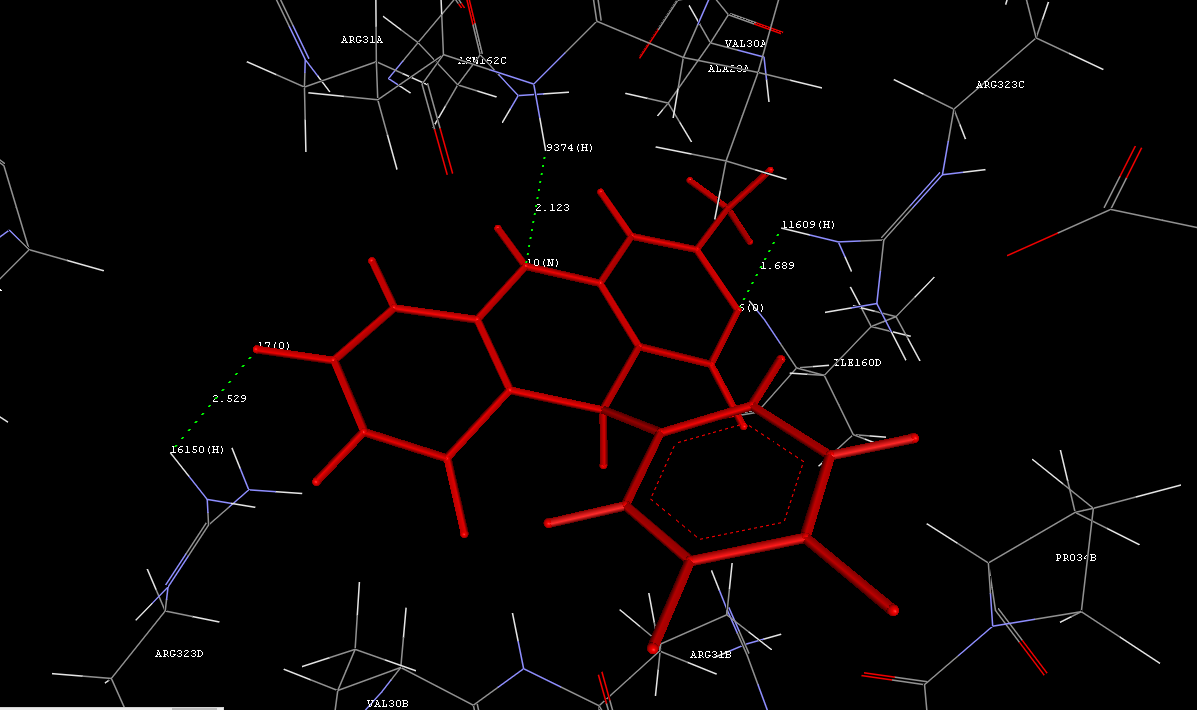 Fig.1: Significant interaction of molecule 4d12 with myeloperoxidase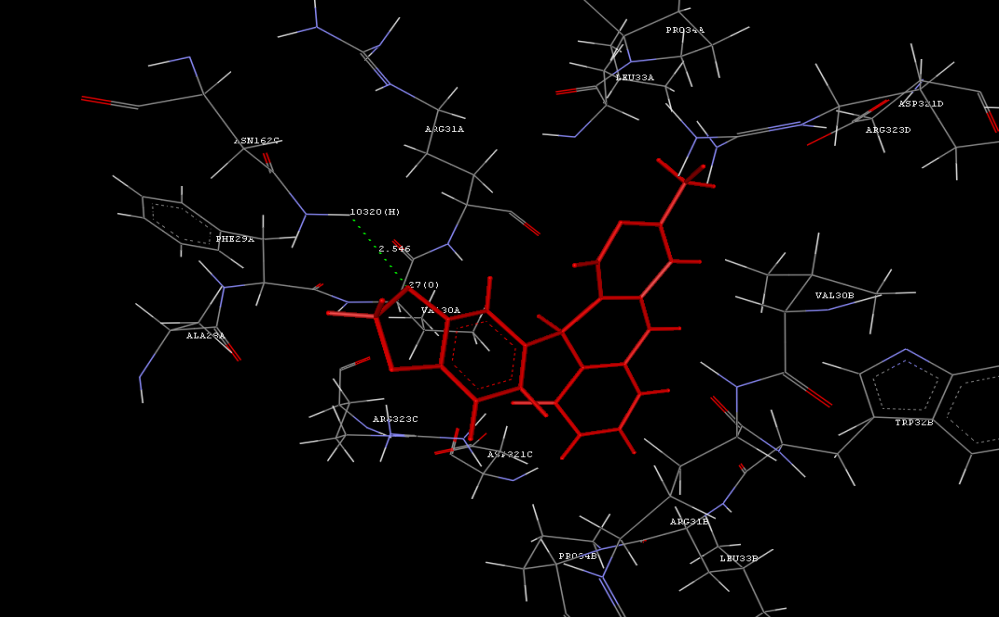 Fig.2: Significant interaction of molecule 4d13 with myeloperoxidaseSpectroscopic analysis of Synthesized Compounds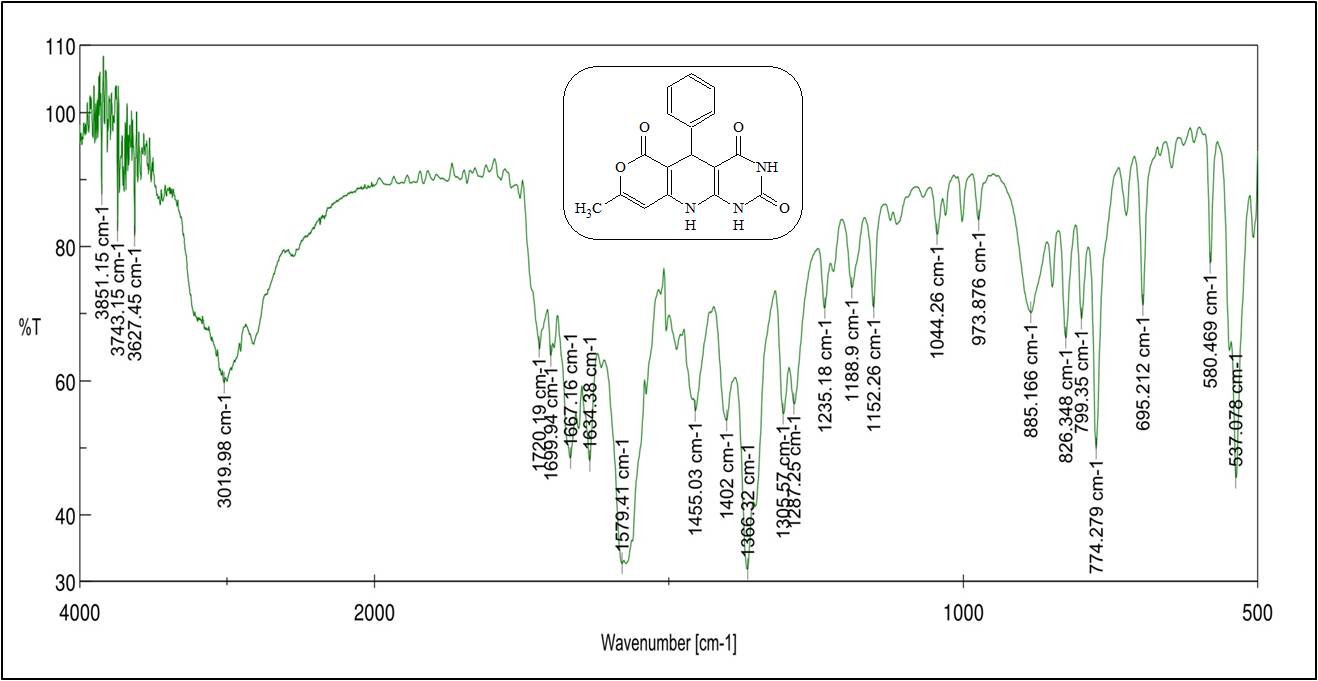 Fig. 3: IR spectrum of 8-methyl-5-phenyl-5,10-dihydro-2H-pyrano[3',4':5,6]pyrido[2,3-d]pyrimidine-2,4,6(1H,3H)-trione (4d1)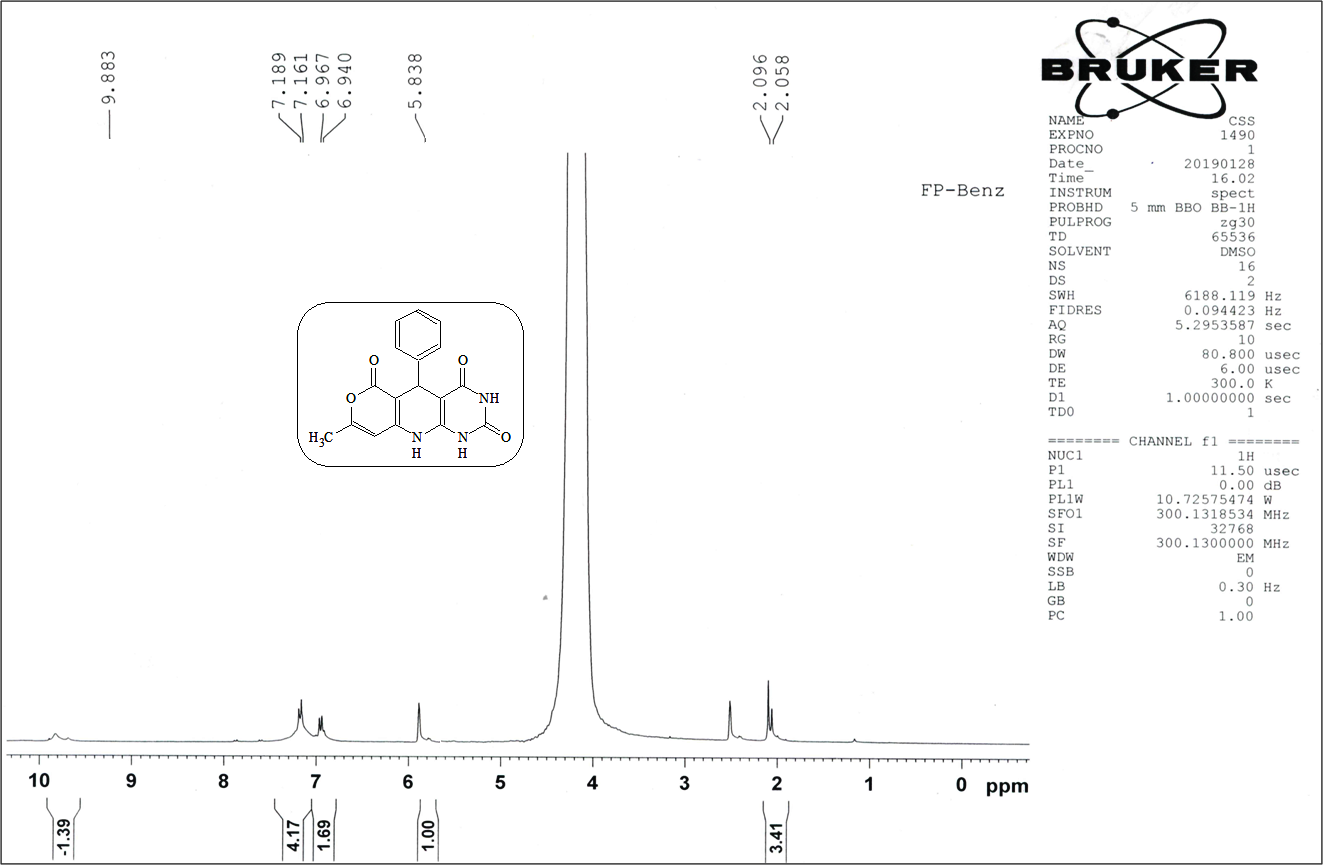 Fig. 4: 1H NMR spectrum of 8-methyl-5-phenyl-5,10-dihydro-2H-pyrano[3',4':5,6]pyrido[2,3-d]pyrimidine-2,4,6(1H,3H)-trione (4d1)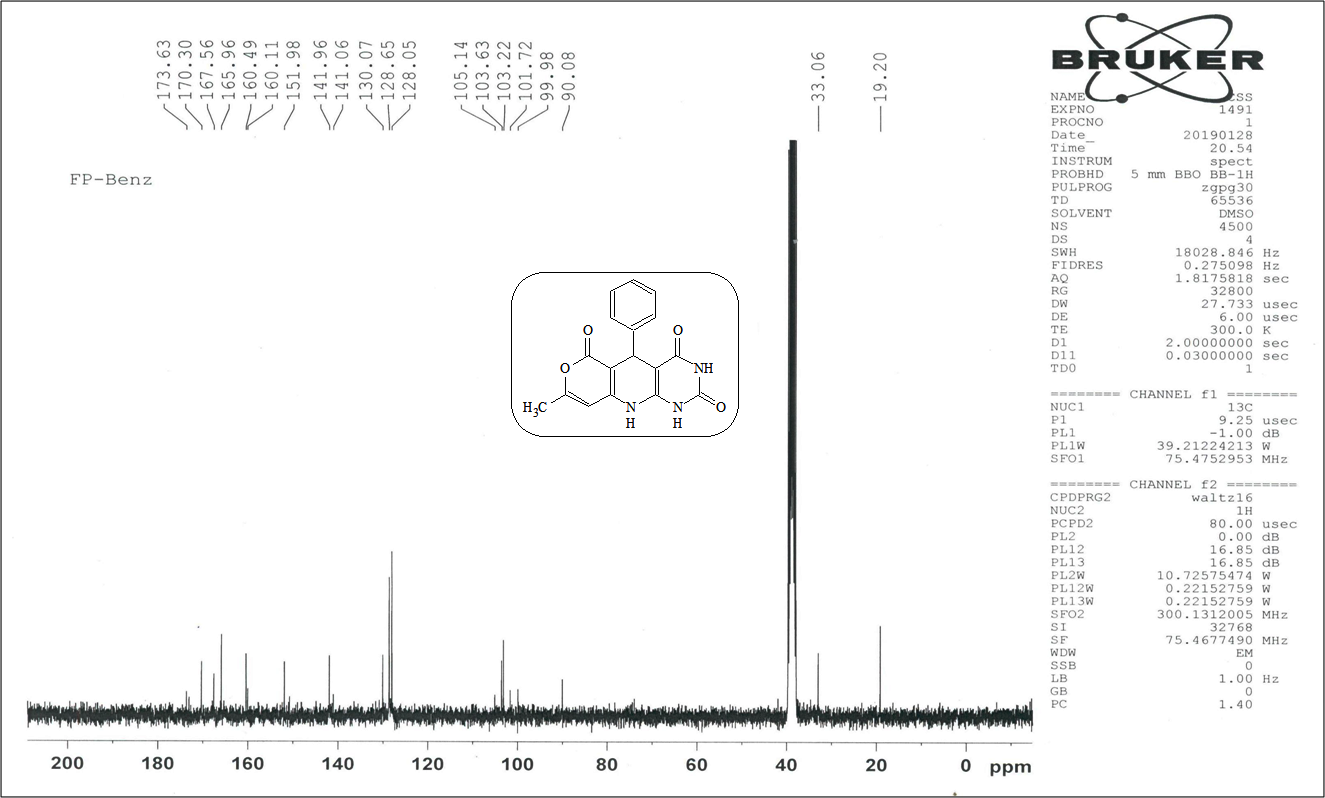 Fig. 5: 13C NMR spectrum of 8-methyl-5-phenyl-5,10-dihydro-2H-pyrano[3',4':5,6]pyrido[2,3-d]pyrimidine-2,4,6(1H,3H)-trione (4d1)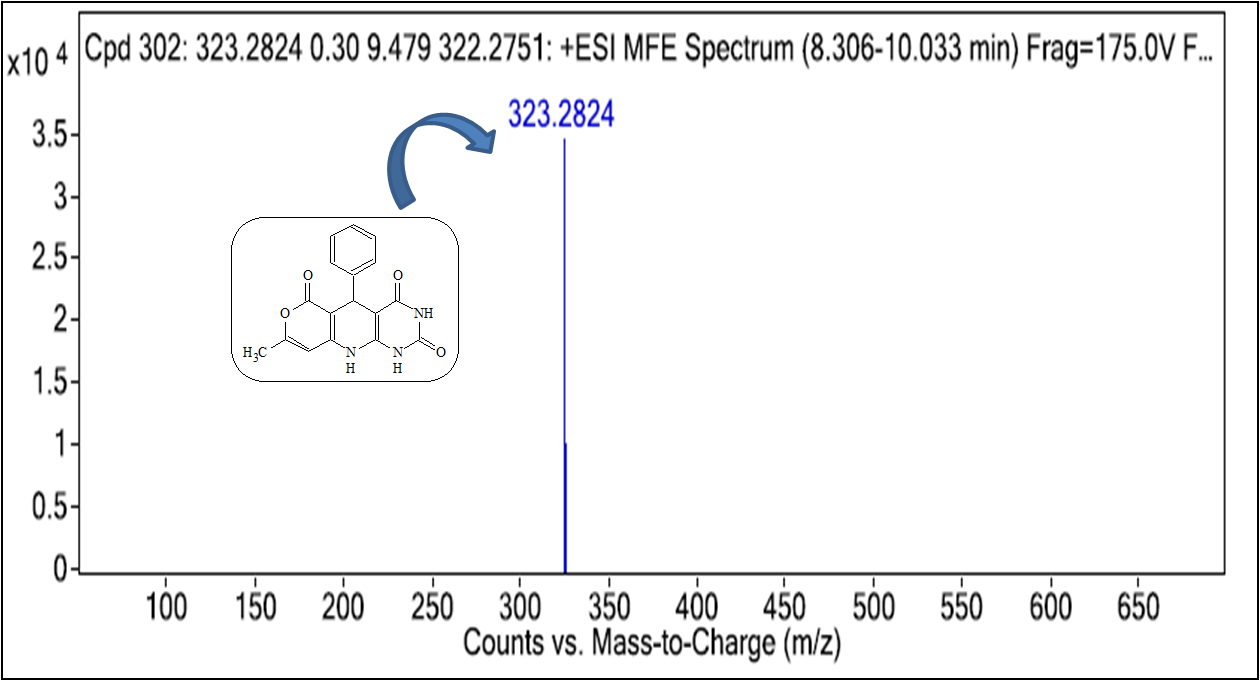 Fig. 6: HRMS spectrum of 8-methyl-5-phenyl-5,10-dihydro-2H-pyrano[3',4':5,6]pyrido[2,3-d]pyrimidine-2,4,6(1H,3H)-trione (4d1)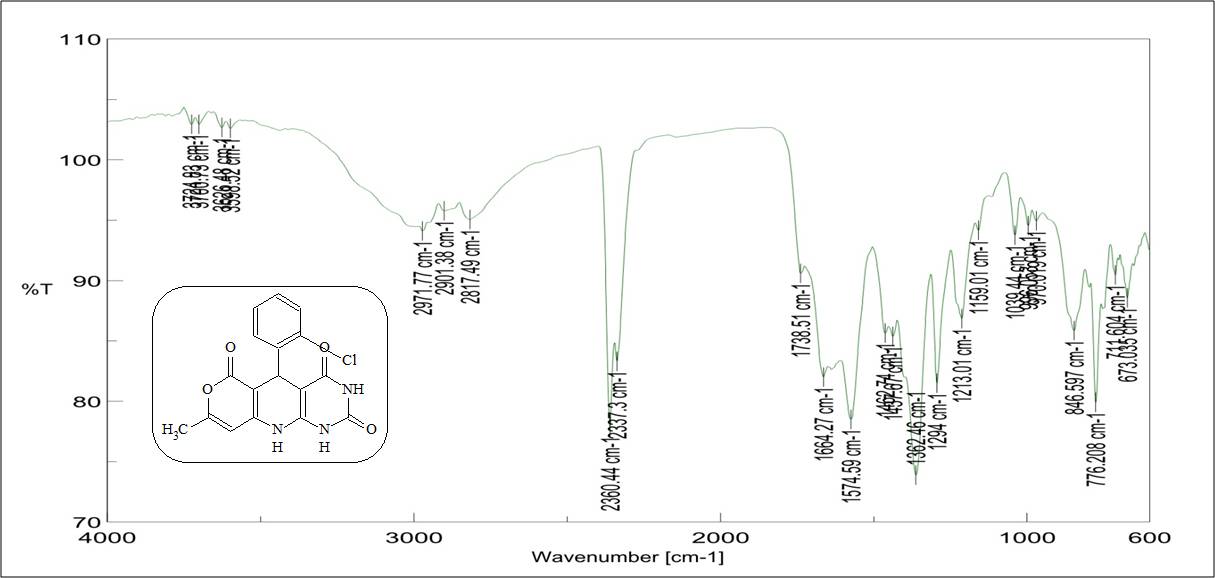 Fig. 7: IR spectrum of 5-(2-chlorophenyl)-8-methyl-5,10-dihydro-2H-pyrano[3',4':5,6]pyrido[2,3-d]pyrimidine-2,4,6(1H,3H)-trione (4d2)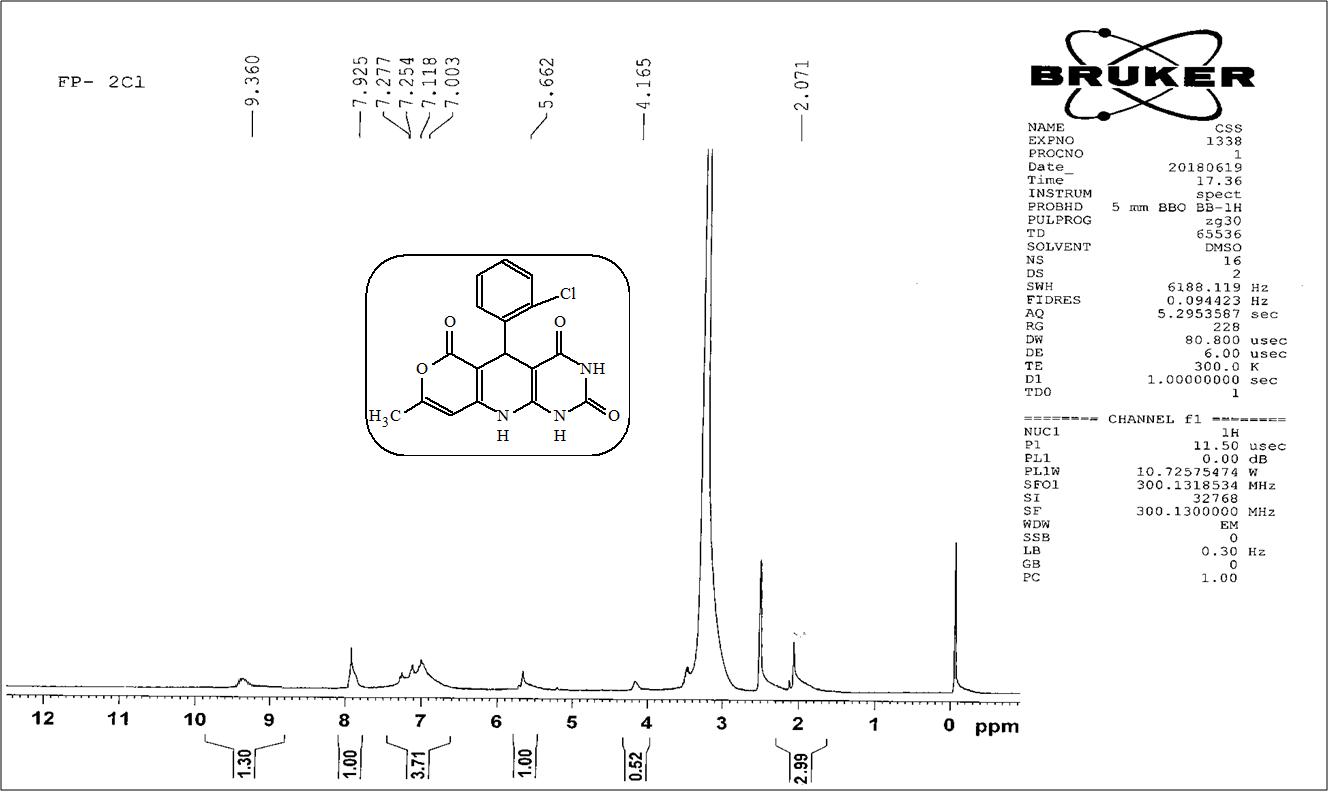 Fig. 8: 1H NMR spectrum of 5-(2-chlorophenyl)-8-methyl-5,10-dihydro-2H-pyrano[3',4':5,6]pyrido[2,3-d]pyrimidine-2,4,6(1H,3H)-trione (4d2)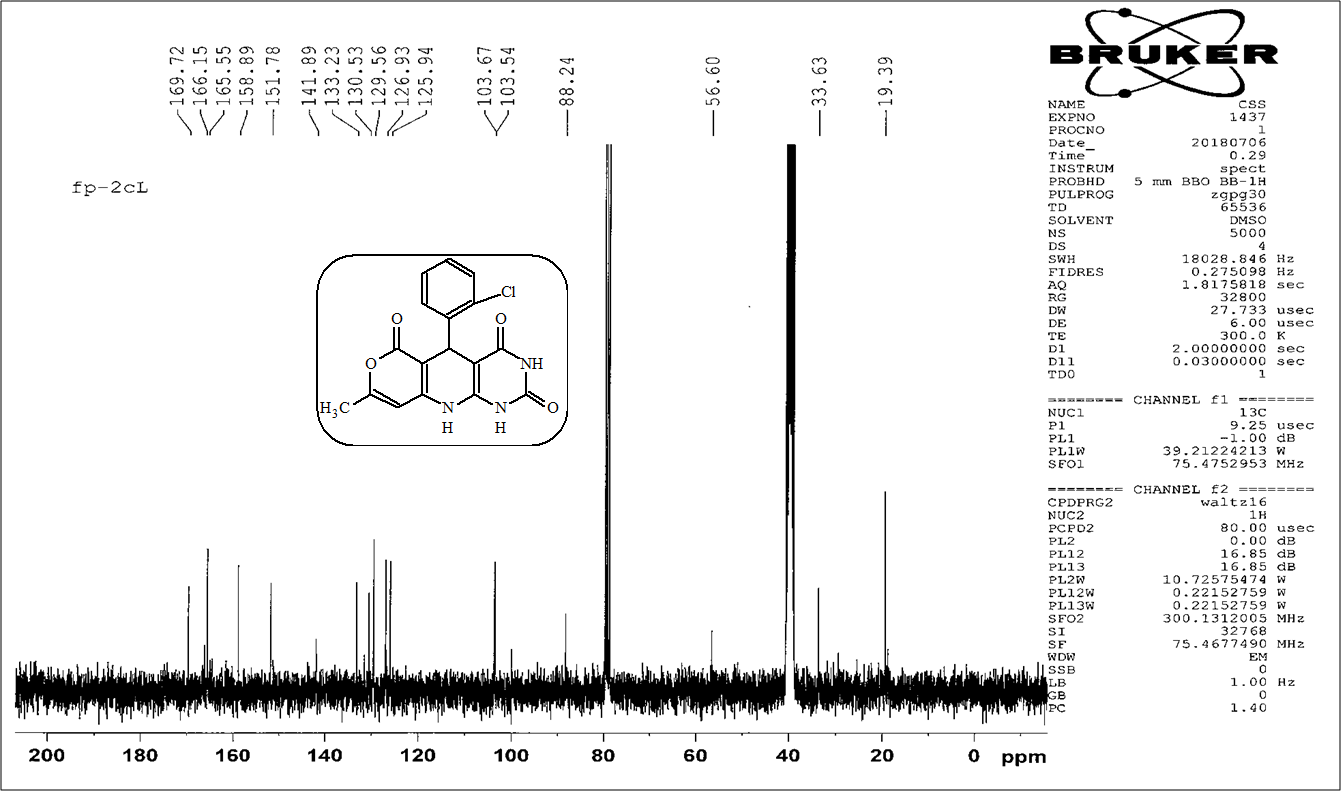 Fig. 9: 13C NMR spectrum of 5-(2-chlorophenyl)-8-methyl-5,10-dihydro-2H-pyrano[3',4':5,6]pyrido[2,3-d]pyrimidine-2,4,6(1H,3H)-trione (4d2)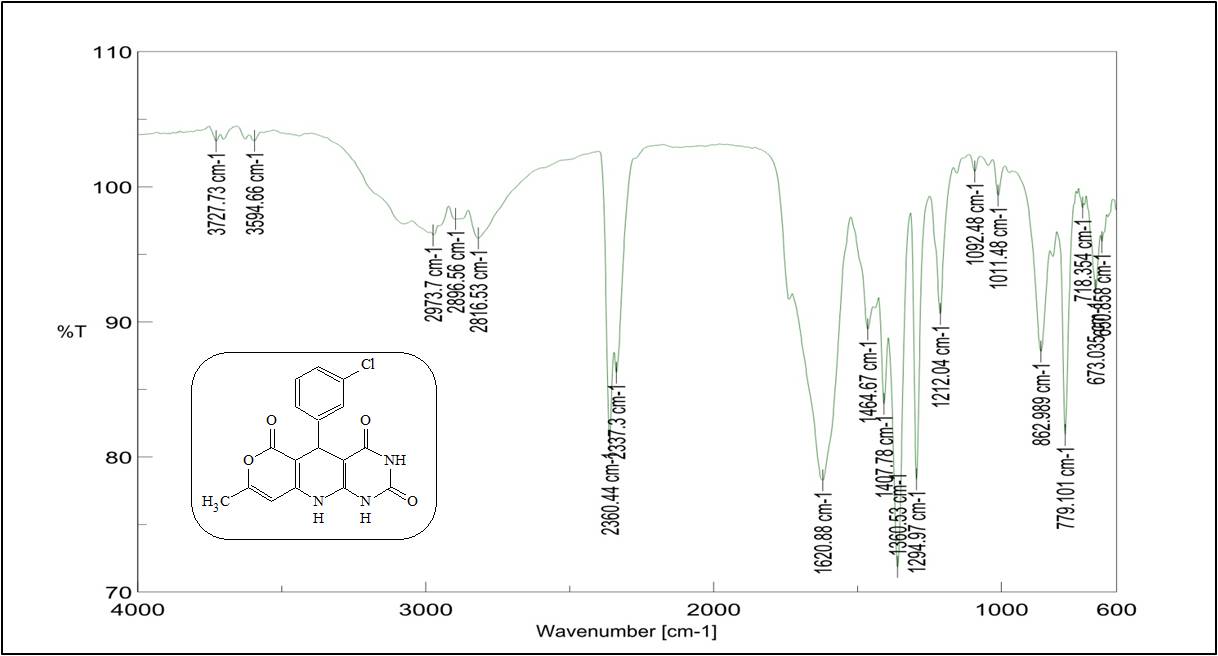 Fig. 10: IR spectrum of 5-(3-chlorophenyl)-8-methyl-5,10-dihydro-2H-pyrano[3',4':5,6]pyrido[2,3-d]pyrimidine-2,4,6(1H,3H)-trione (4d3)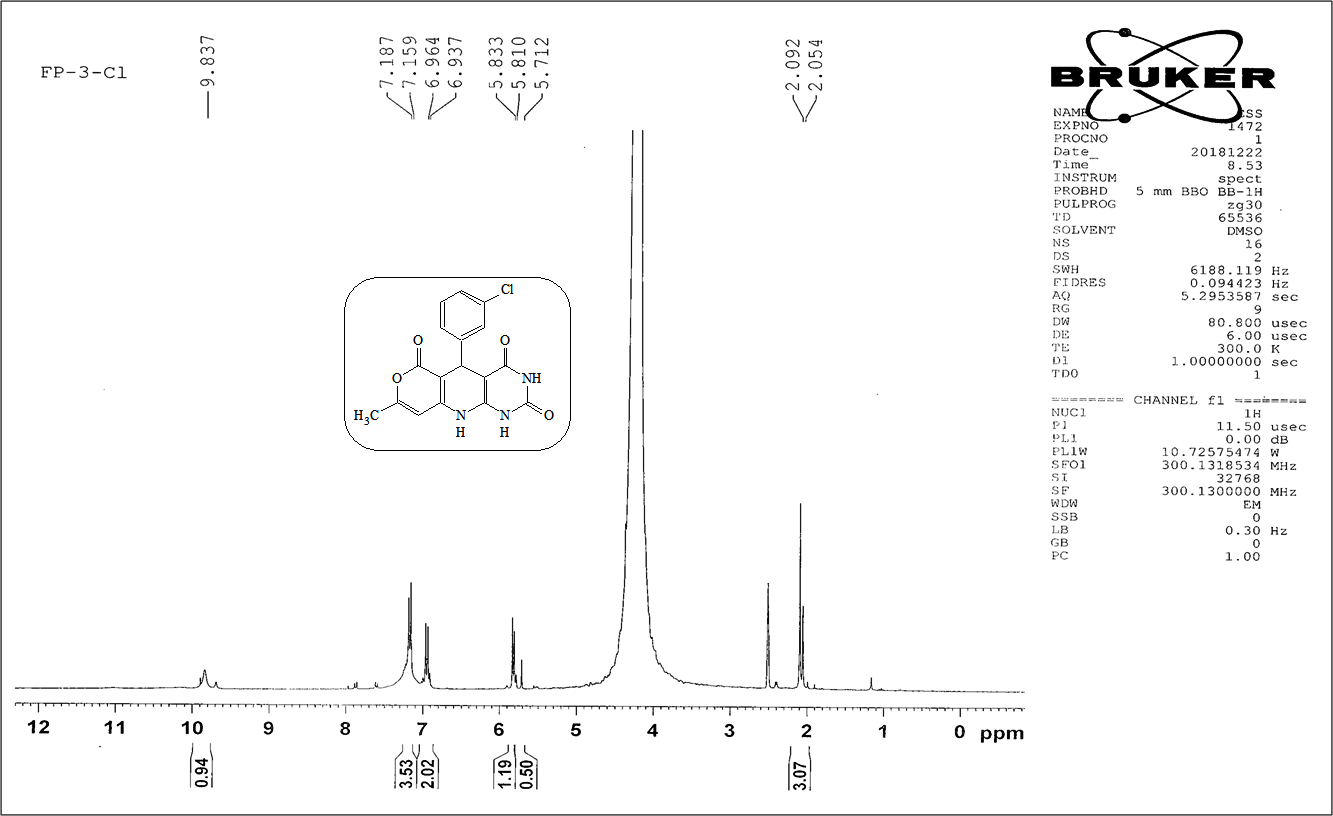 Fig. 11: 1H NMR spectrum of 5 -(3-chlorophenyl)-8-methyl-5,10-dihydro-2H-pyrano[3',4':5,6]pyrido[2,3-d]pyrimidine-2,4,6(1H,3H)-trione (4d3)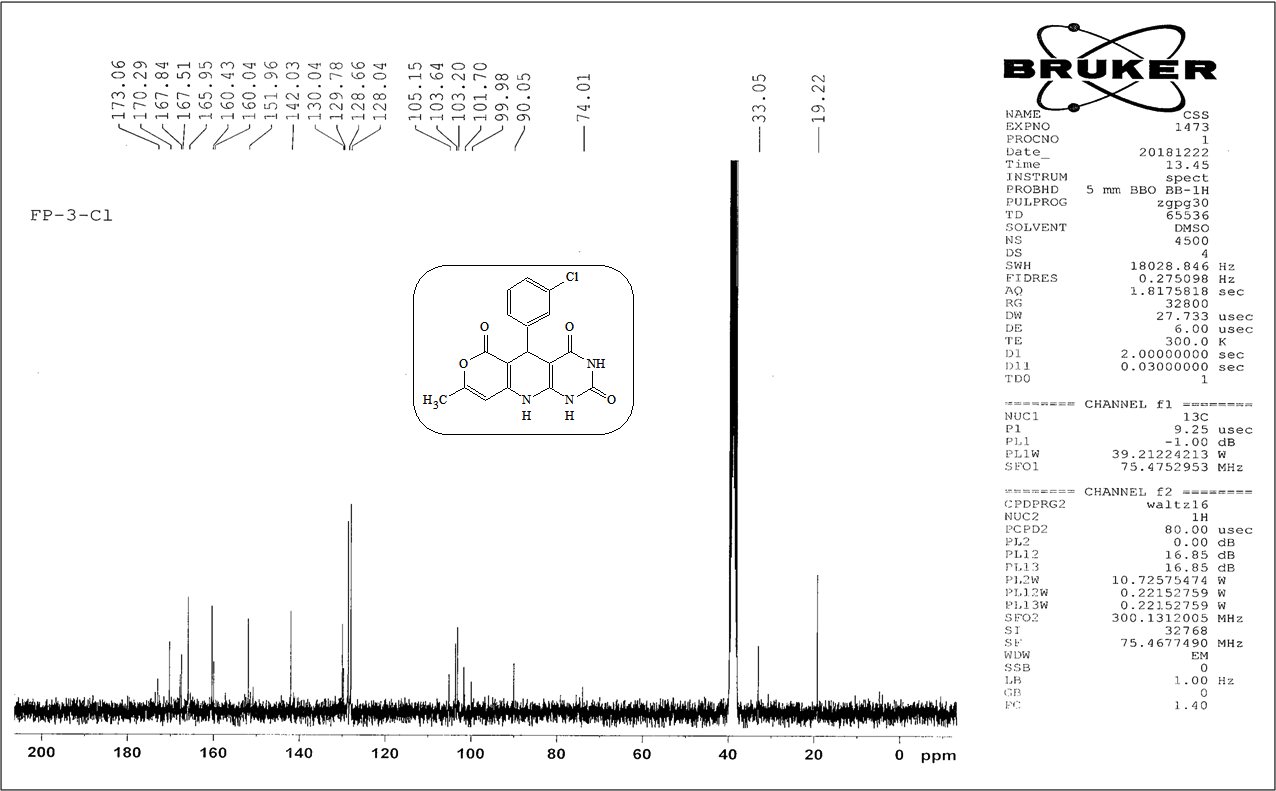 Fig. 12: 13C NMR spectrum of 5 -(3-chlorophenyl)-8-methyl-5,10-dihydro-2H-pyrano[3',4':5,6]pyrido[2,3-d]pyrimidine-2,4,6(1H,3H)-trione (4d3)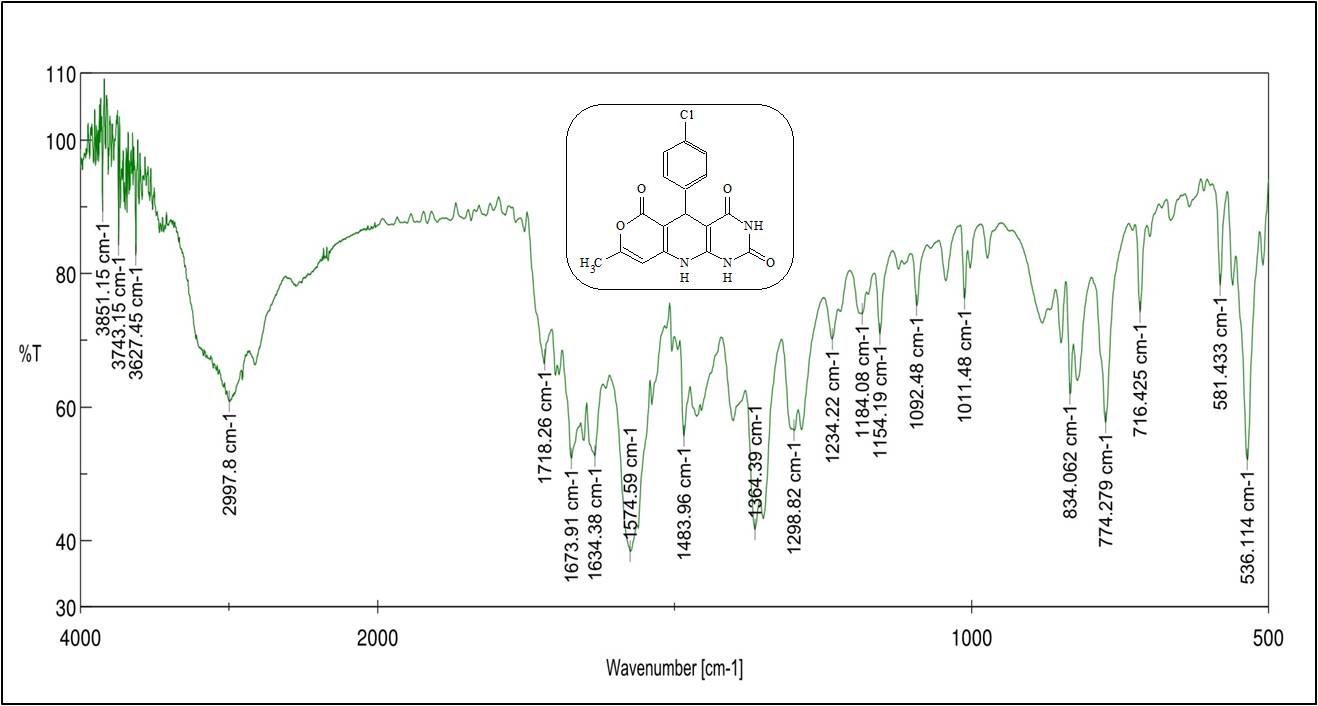 Fig. 13: IR spectrum of 5-(4-chlorophenyl)-8-methyl-5,10-dihydro-2H-pyrano[3',4':5,6]pyrido[2,3-d]pyrimidine-2,4,6(1H,3H)-trione (4d4)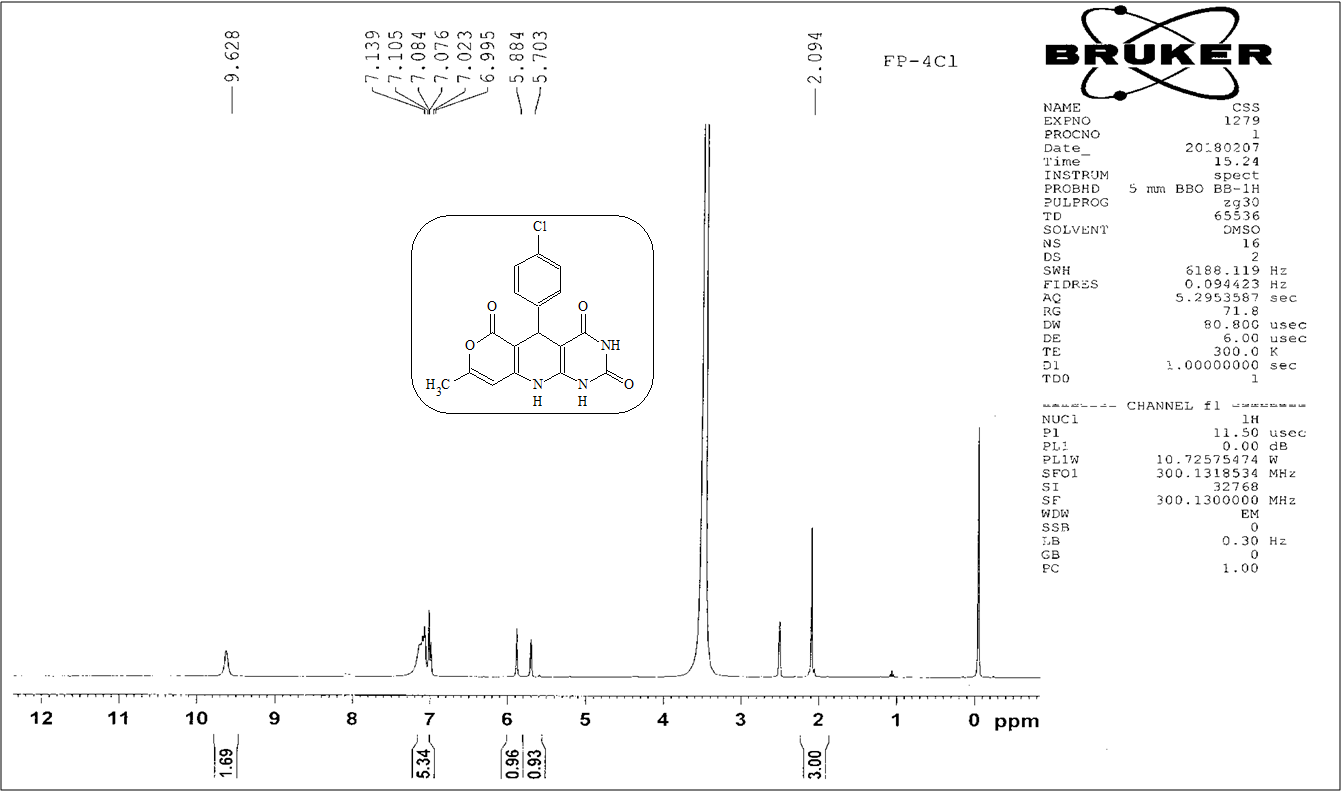 Fig. 14: 1H NMR spectrum of 5-(4-chlorophenyl)-8-methyl-5,10-dihydro-2H-pyrano[3',4':5,6]pyrido[2,3-d]pyrimidine-2,4,6(1H,3H)-trione (4d4)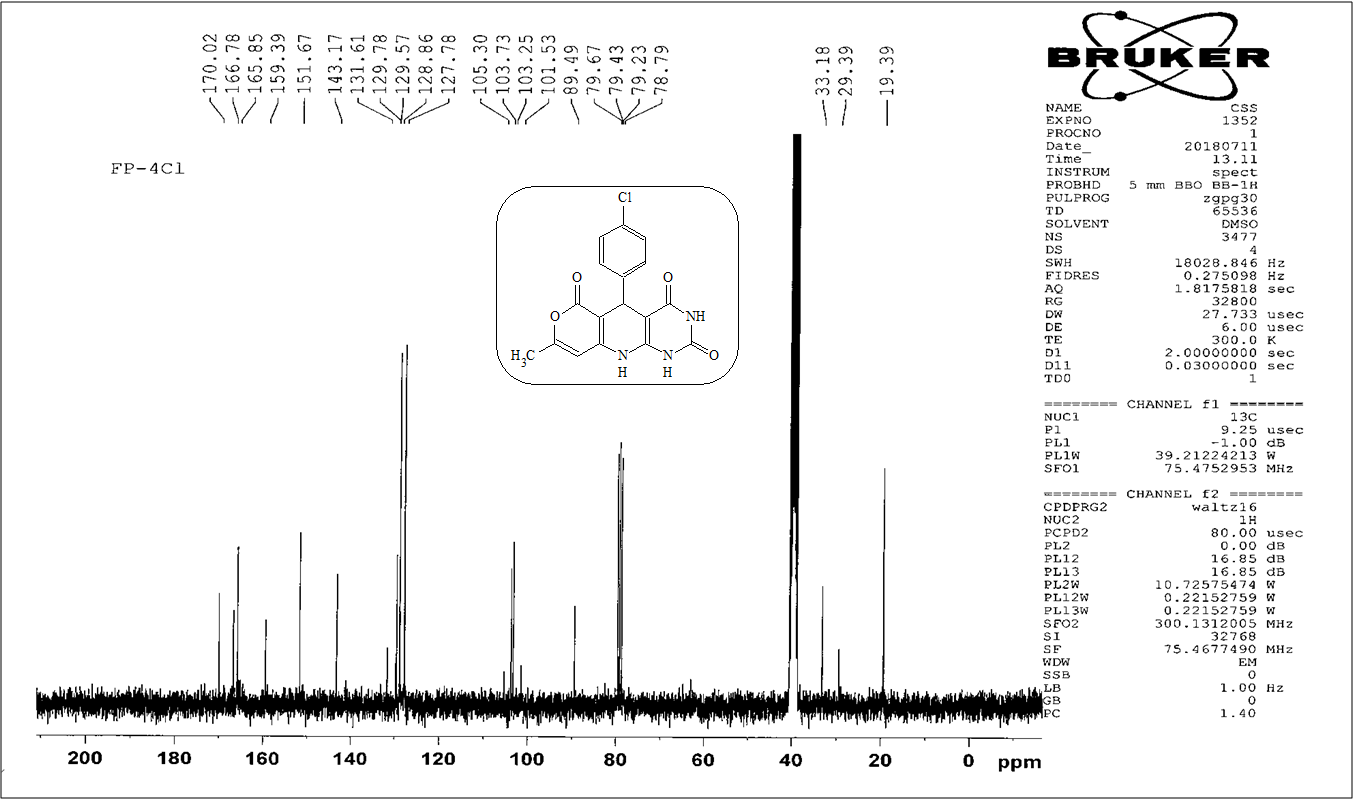 Fig. 15: 13C NMR spectrum of 5-(4-chlorophenyl)-8-methyl-5,10-dihydro-2H-pyrano[3',4':5,6]pyrido[2,3-d]pyrimidine-2,4,6(1H,3H)-trione (4d4)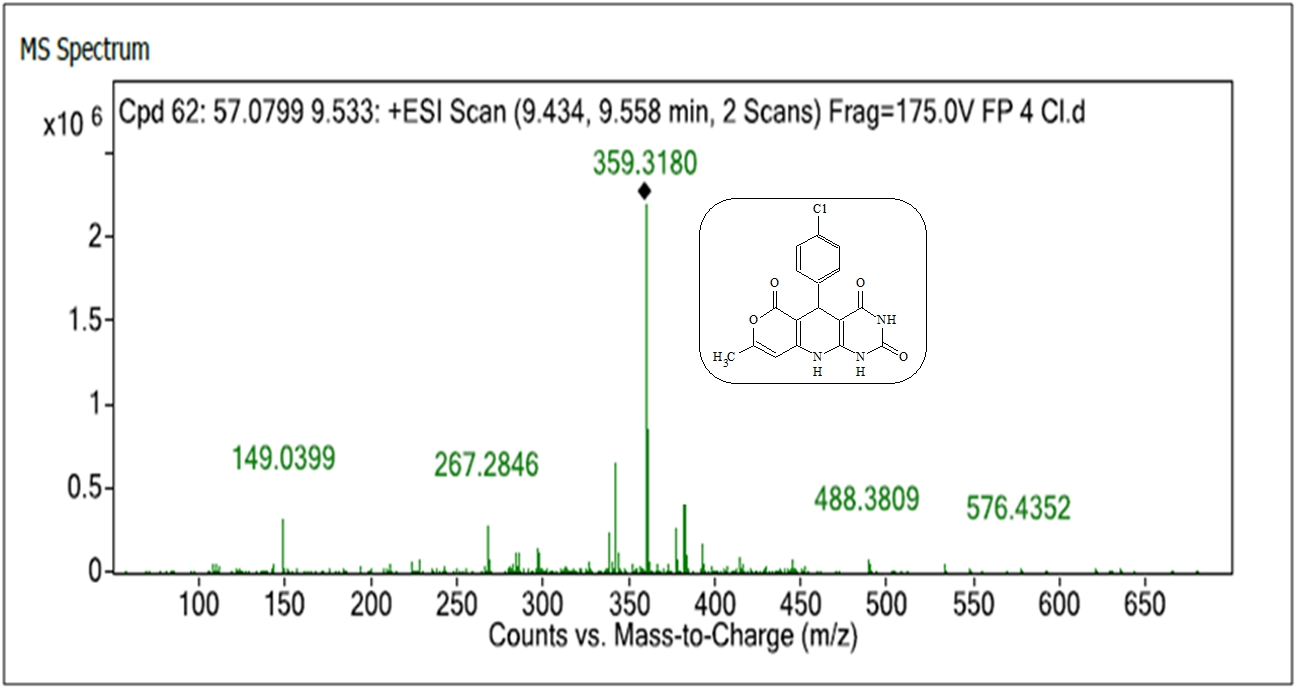 Fig. 16: HRMS spectrum of 5-(4-chlorophenyl)-8-methyl-5,10-dihydro-2H-pyrano[3',4':5,6]pyrido[2,3-d]pyrimidine-2,4,6(1H,3H)-trione (4d4)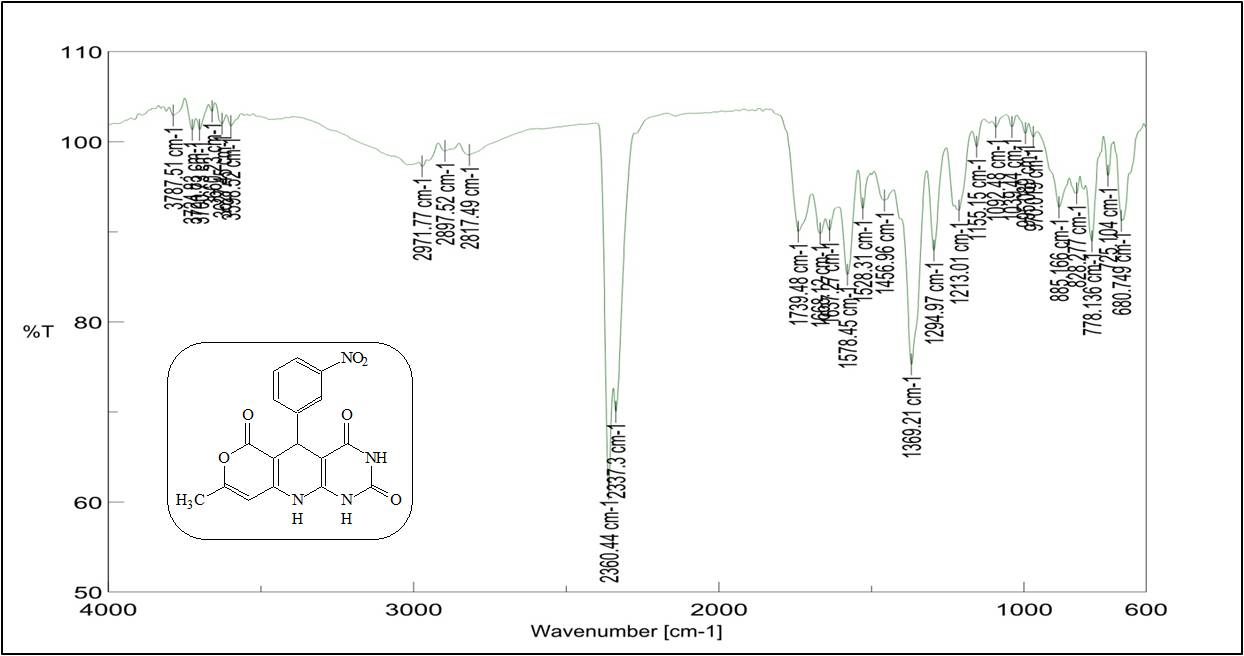 Fig. 17: IR spectrum of  8-methyl-5-(3-nitrophenyl)-5,10-dihydro-2H-pyrano[3',4':5,6]pyrido[2,3-d]pyrimidine-2,4,6(1H,3H)-trione (4d5)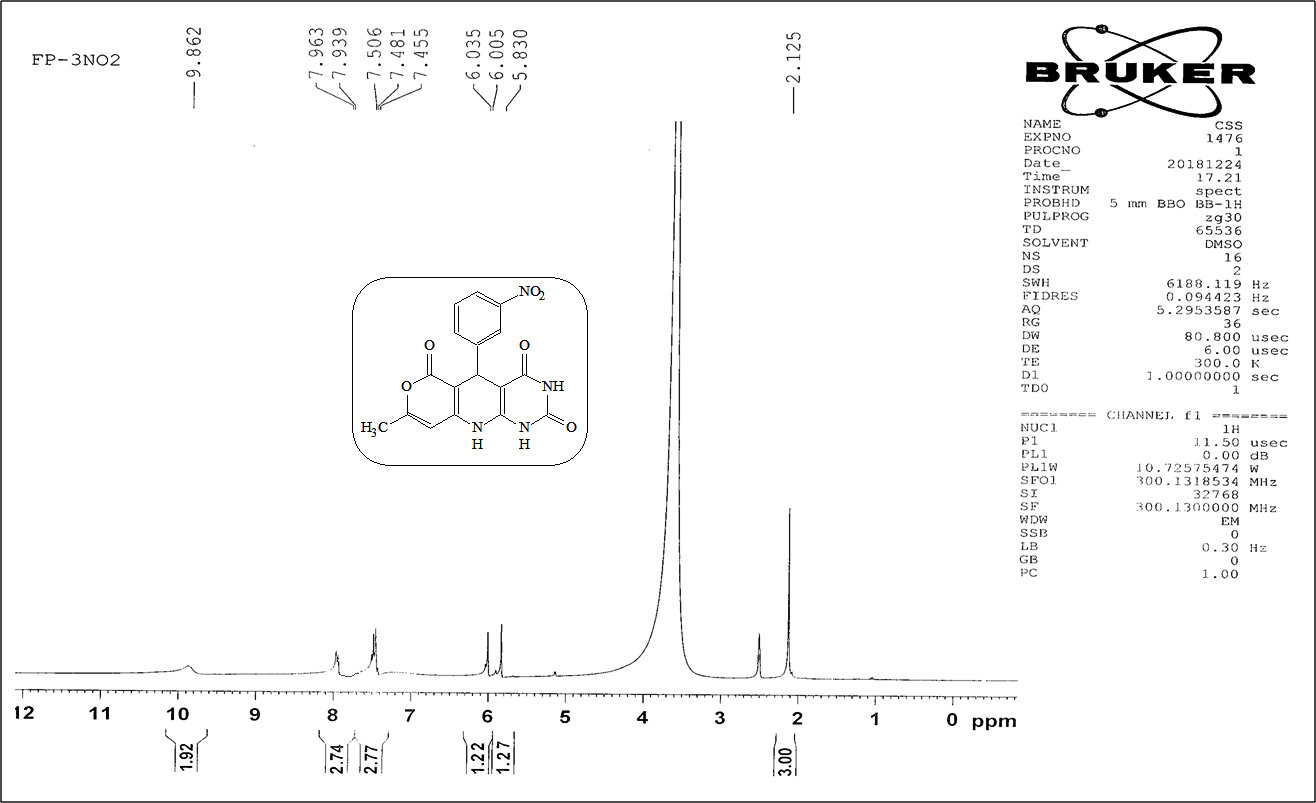 Fig. 18: 1H NMR spectrum of8-methyl-5-(3-nitrophenyl)-5,10-dihydro-2H-pyrano[3',4':5,6]pyrido[2,3-d]pyrimidine-2,4,6(1H,3H)-trione (4d5)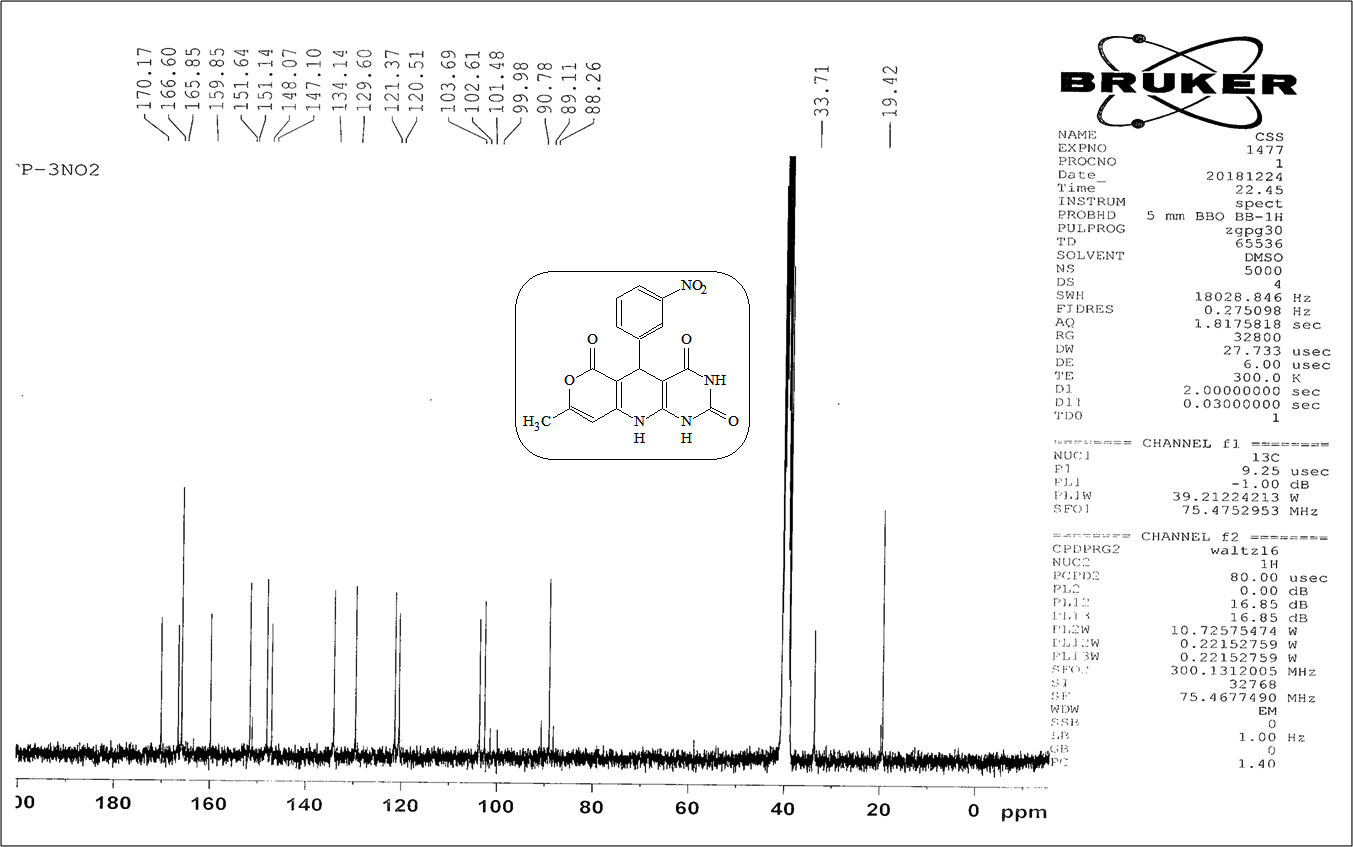 Fig. 19: 13C NMR spectrum of 8-methyl-5-(3-nitrophenyl)-5,10-dihydro-2H-pyrano[3',4':5,6]pyrido[2,3-d]pyrimidine-2,4,6(1H,3H)-trione (4d5)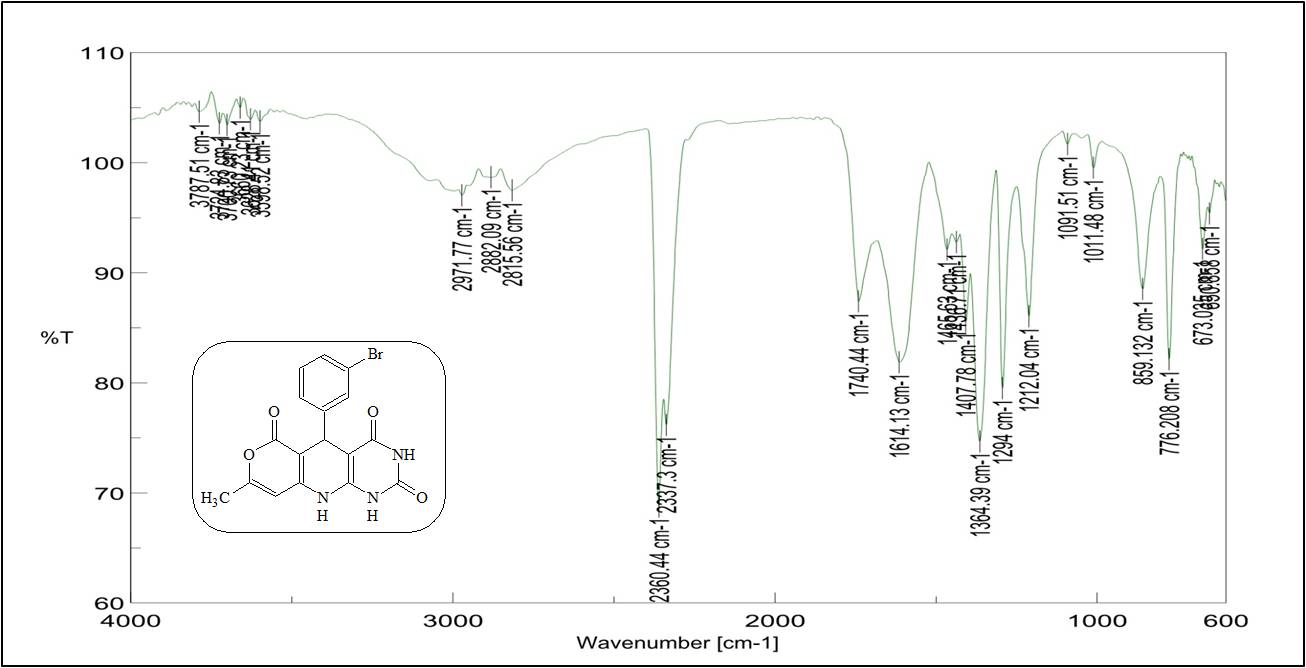 Fig. 20: IR spectrum of  5-(3-bromophenyl)-8-methyl-5,10-dihydro-2H-pyrano[3',4':5,6]pyrido[2,3-d]pyrimidine-2,4,6(1H,3H)-trione (4d6)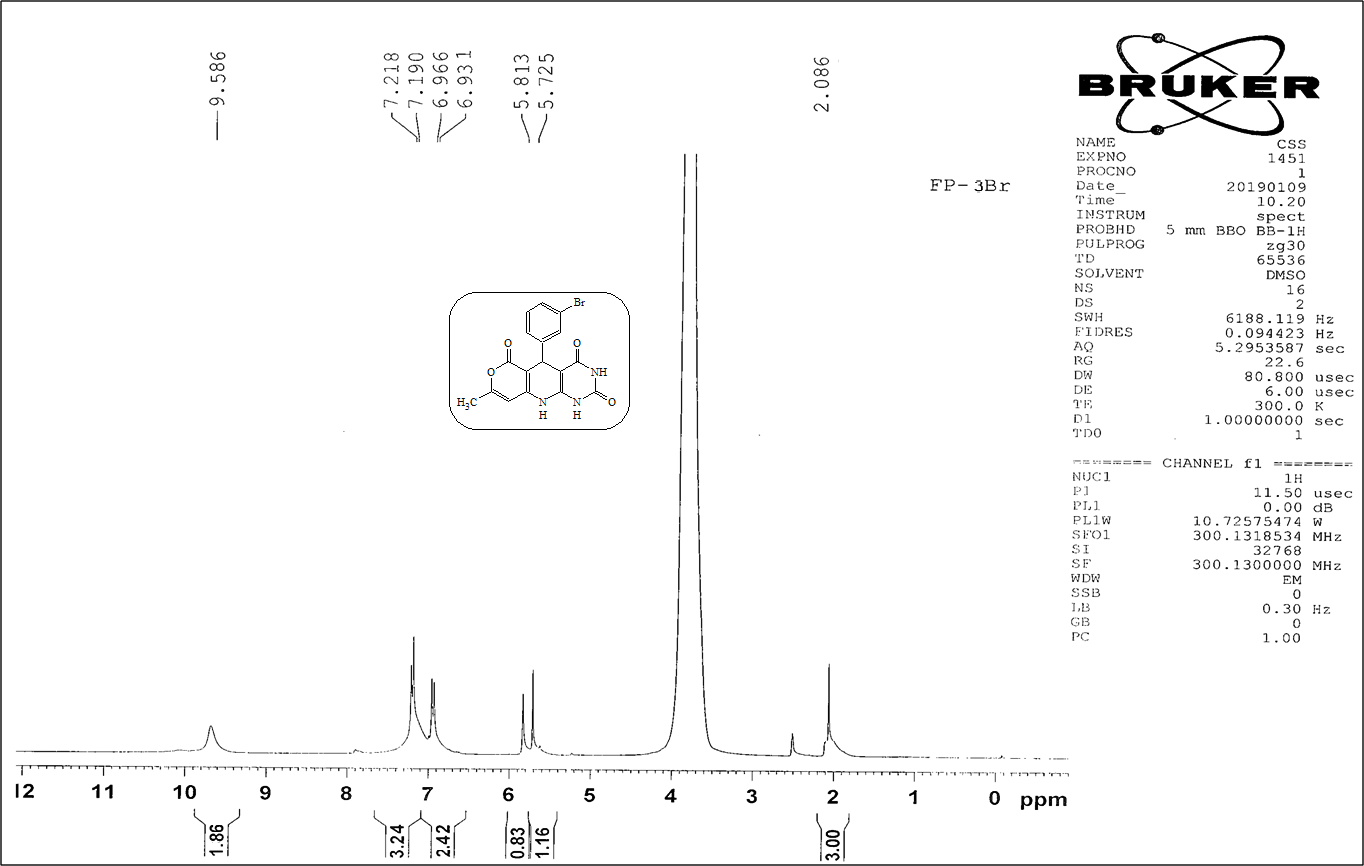 Fig. 21: 1H NMR spectrum of  5-(3-bromophenyl)-8-methyl-5,10-dihydro-2H-pyrano[3',4':5,6]pyrido[2,3-d]pyrimidine-2,4,6(1H,3H)-trione (4d6)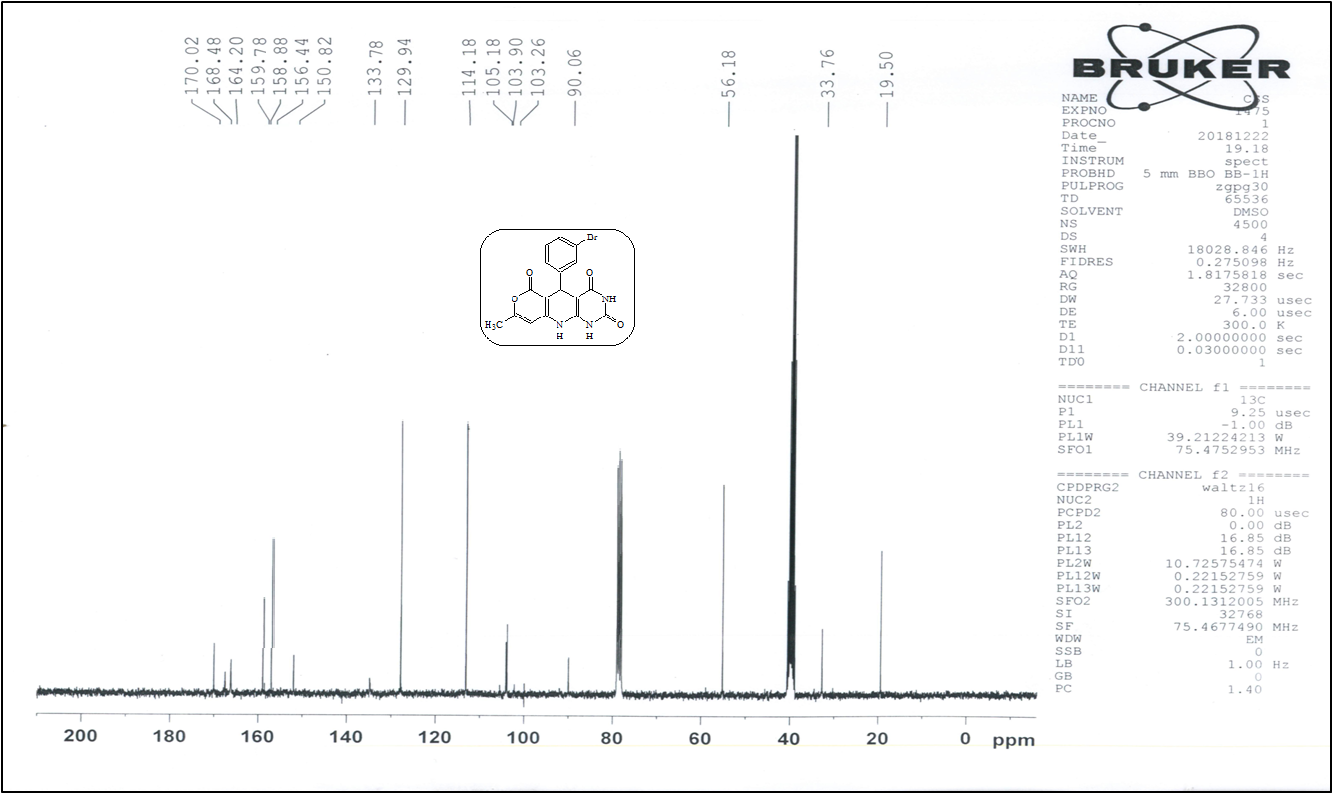 Fig. 22: 13C NMR spectrum of  5-(3-bromophenyl)-8-methyl-5,10-dihydro-2H-pyrano[3',4':5,6]pyrido[2,3-d]pyrimidine-2,4,6(1H,3H)-trione (4d6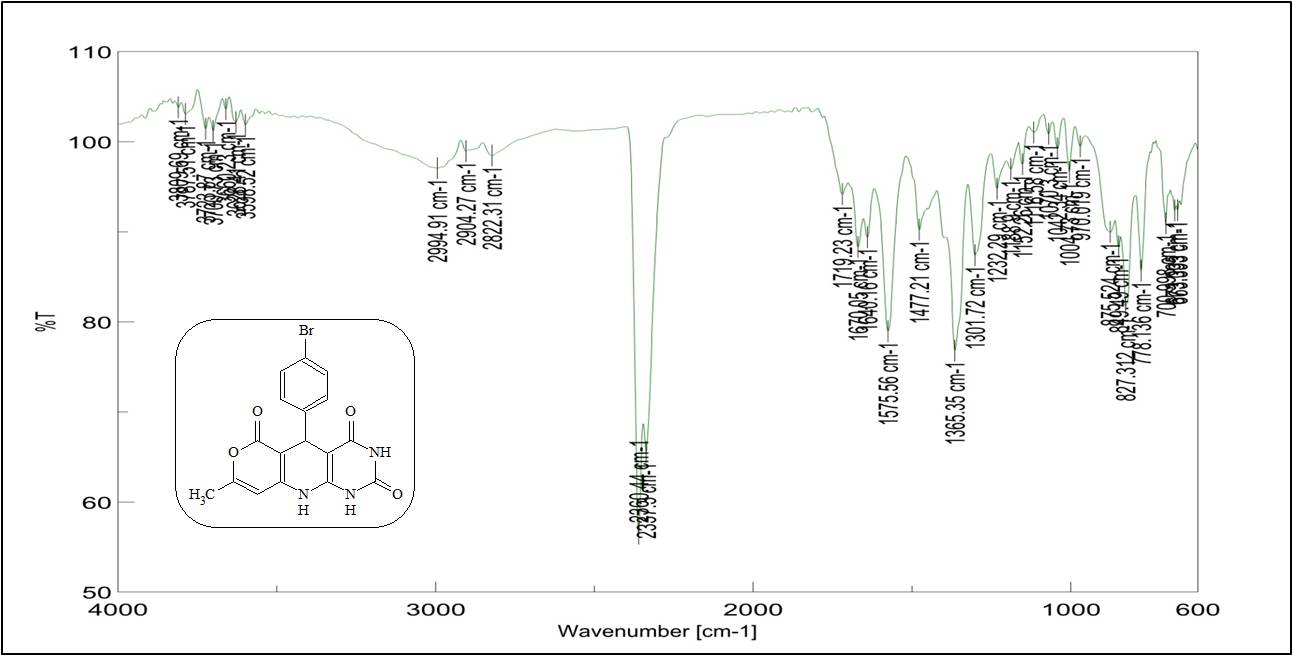 Fig. 23: IR spectrum of 5-(4-bromophenyl)-8-methyl-5,10-dihydro-2H-pyrano[3',4':5,6]pyrido[2,3-d]pyrimidine-2,4,6(1H,3H)-trione (4d7)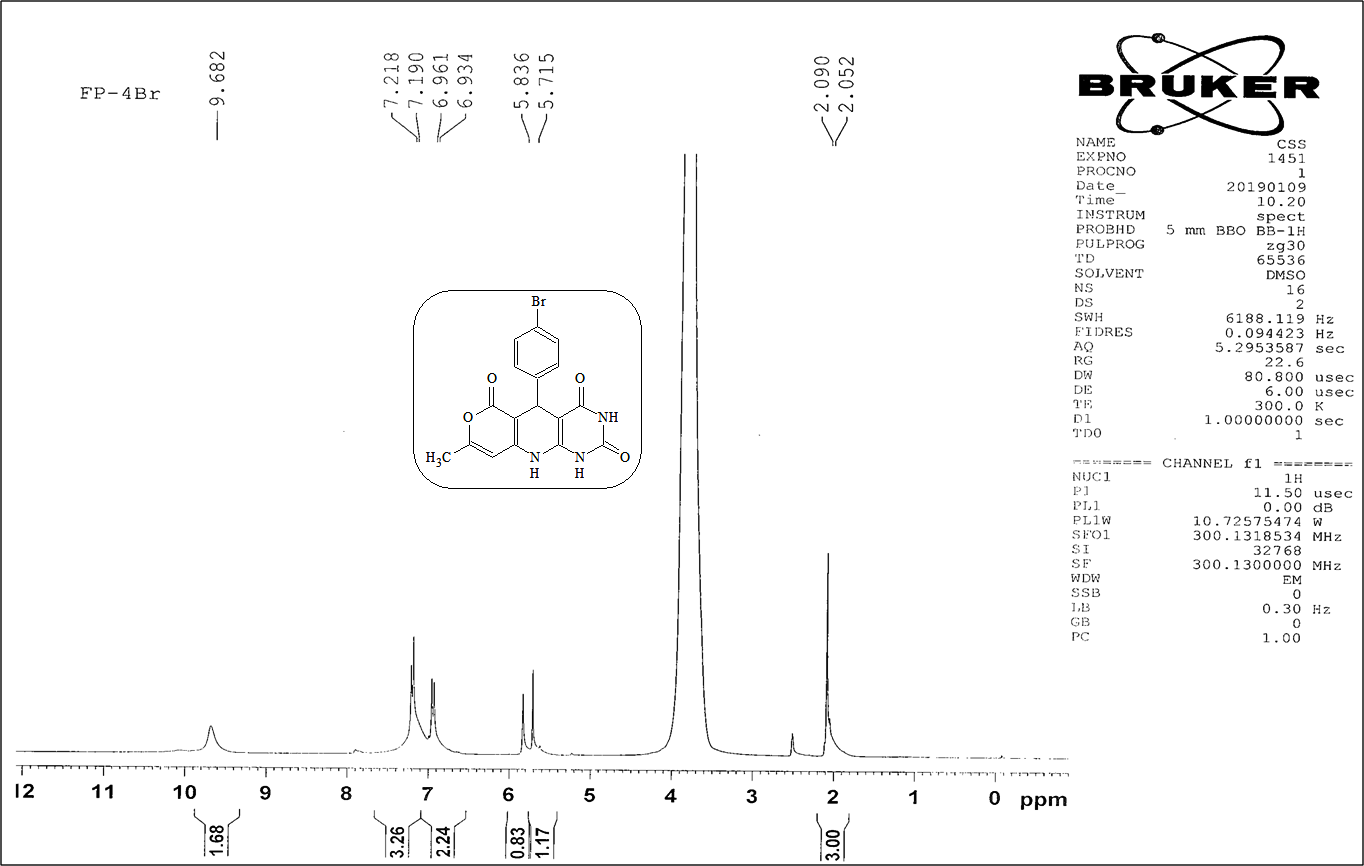 Fig. 24: 1H NMR spectrum of 5-(4-bromophenyl)-8-methyl-5,10-dihydro-2H-pyrano[3',4':5,6]pyrido[2,3-d]pyrimidine-2,4,6(1H,3H)-trione (4d7)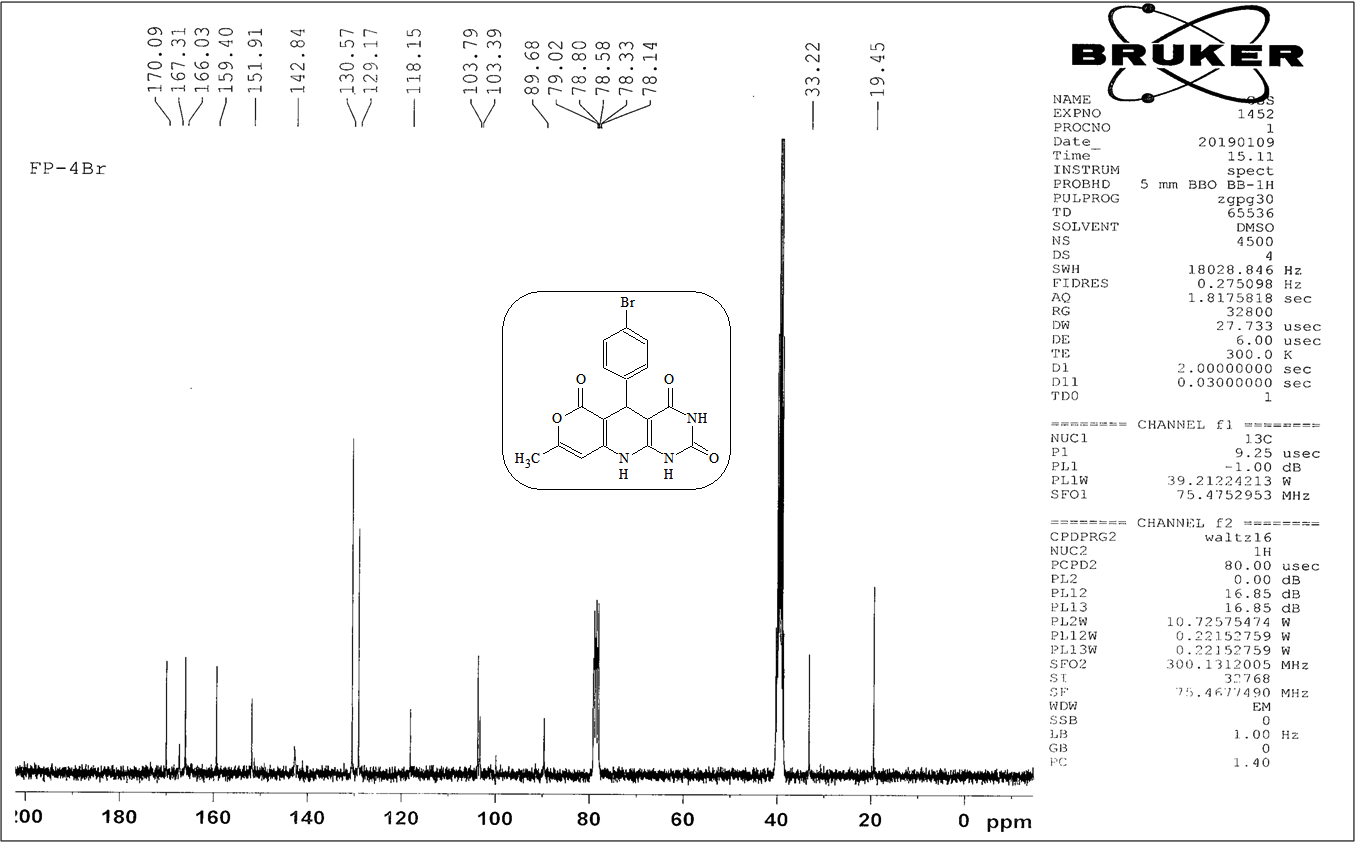 Fig. 25: 13C NMR spectrum of 5-(4-bromophenyl)-8-methyl-5,10-dihydro-2H-pyrano[3',4':5,6]pyrido[2,3-d]pyrimidine-2,4,6(1H,3H)-trione (4d7)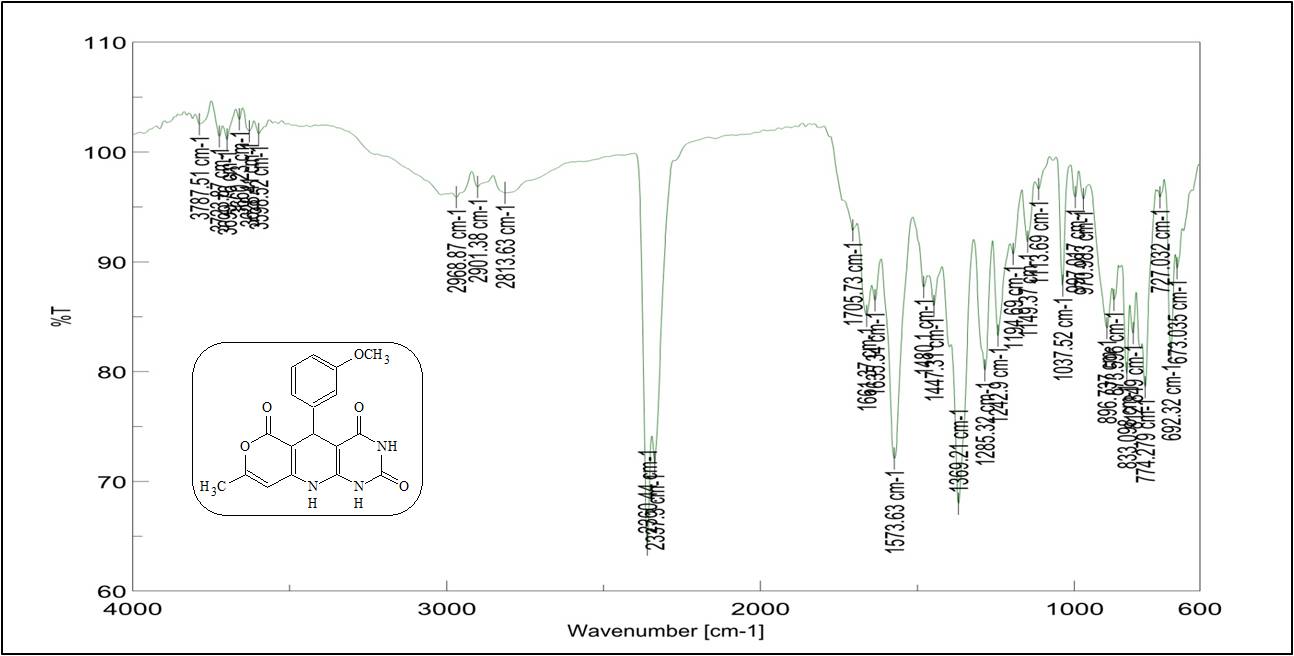 Fig. 26: IR spectrum of 5-(3-methoxyphenyl)-8-methyl-5,10-dihydro-2H-pyrano[3',4':5,6]pyrido[2,3-d]pyrimidine-2,4,6(1H,3H)-trione (4d8)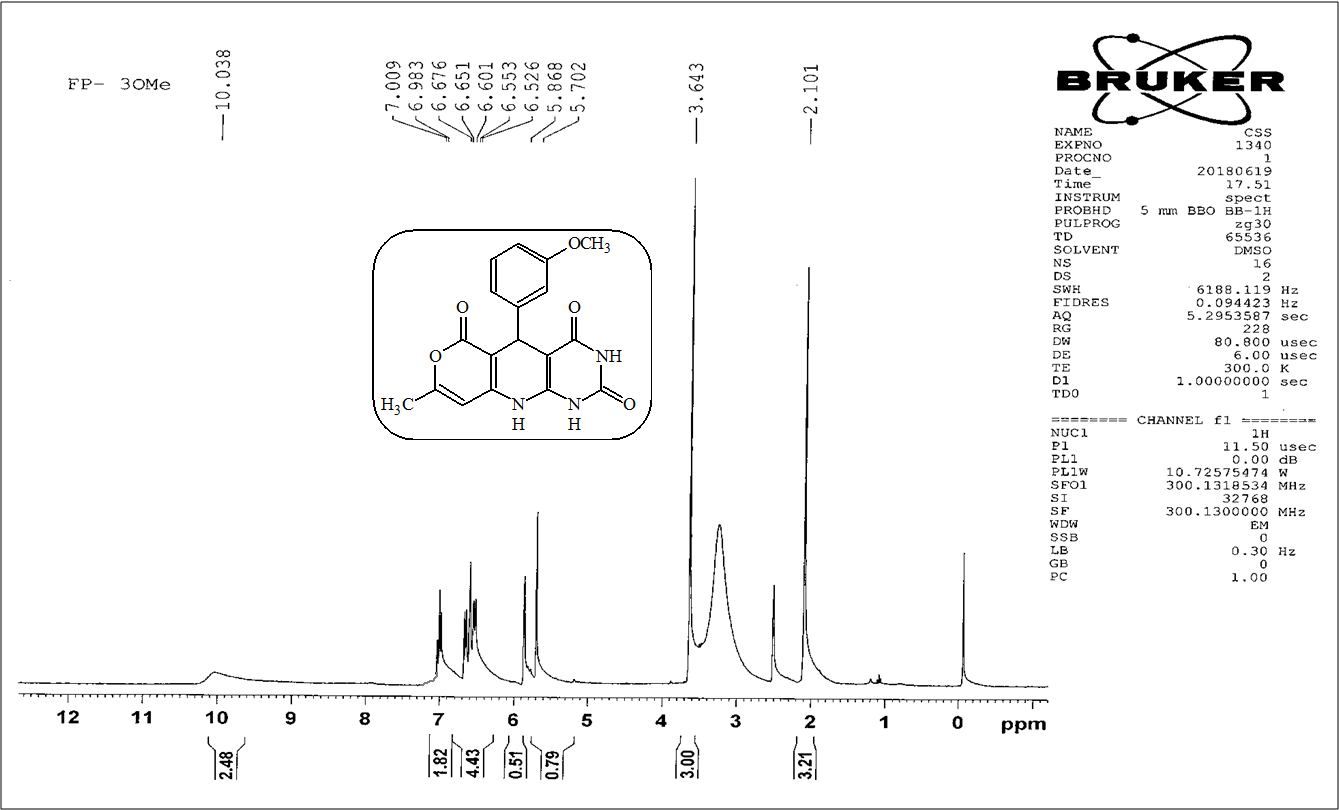 Fig. 27: 1H NMR spectrum of 5-(3-methoxyphenyl)-8-methyl-5,10-dihydro-2H-pyrano[3',4':5,6]pyrido[2,3-d]pyrimidine-2,4,6(1H,3H)-trione (4d8)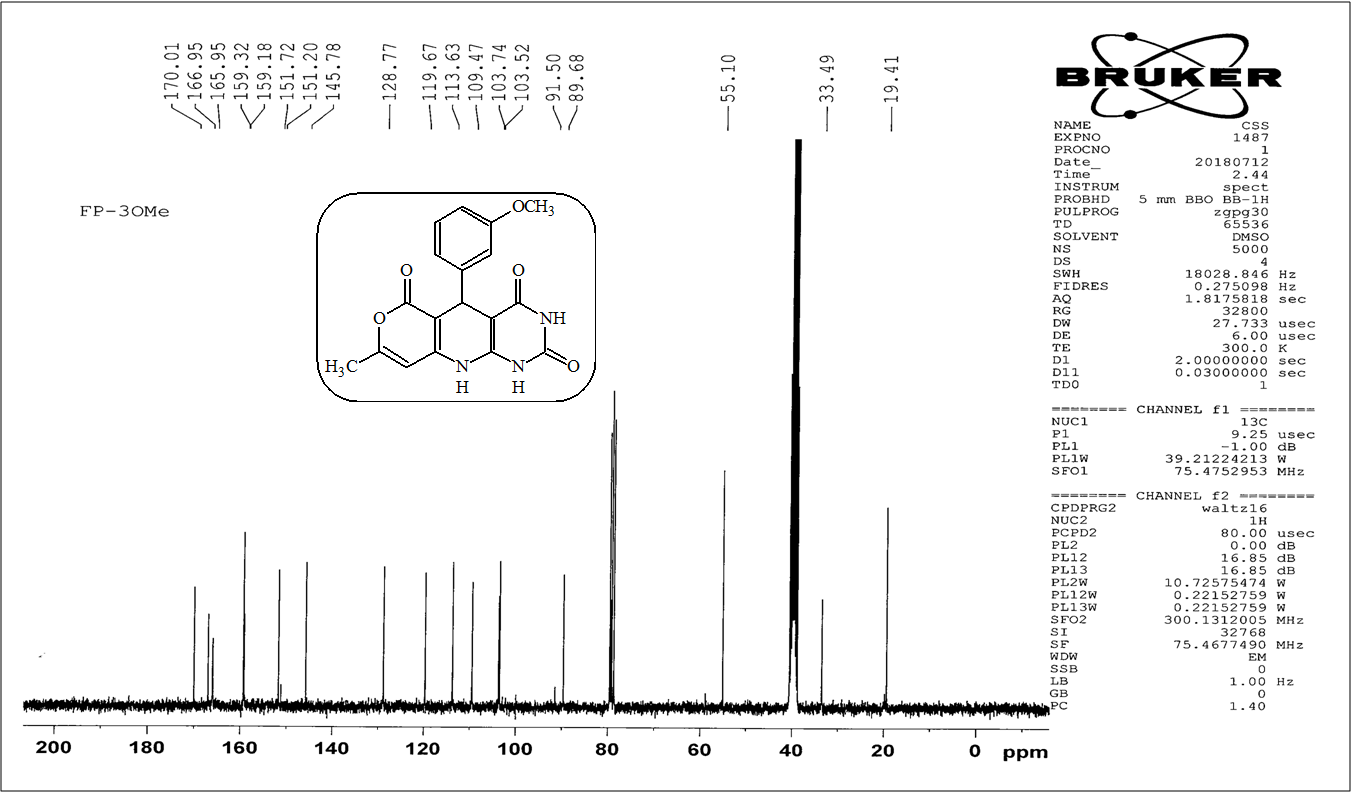 Fig. 28: 13C NMR spectrum of 5-(3-methoxyphenyl)-8-methyl-5,10-dihydro-2H-pyrano[3',4':5,6]pyrido[2,3-d]pyrimidine-2,4,6(1H,3H)-trione (4d8)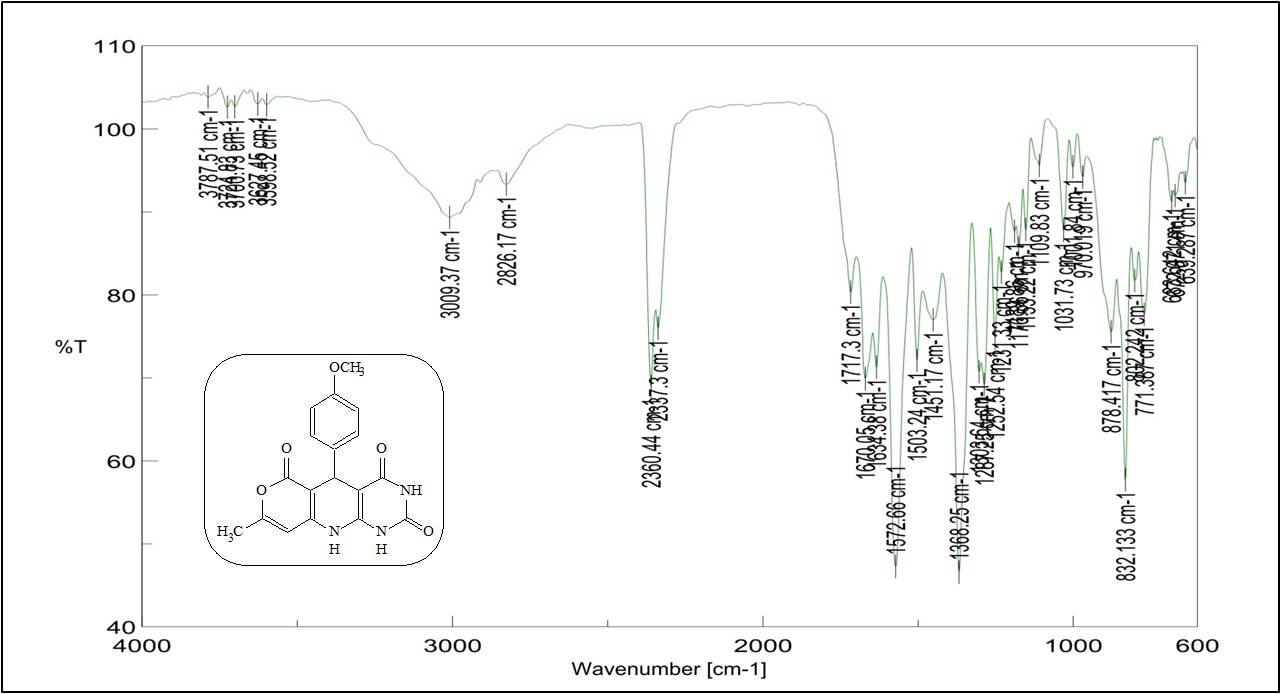 Fig. 29: IR spectrum of 5-(4-methoxyphenyl)-8-methyl-5,10-dihydro-2H-pyrano[3',4':5,6]pyrido[2,3-d]pyrimidine-2,4,6(1H,3H)-trione (4d9)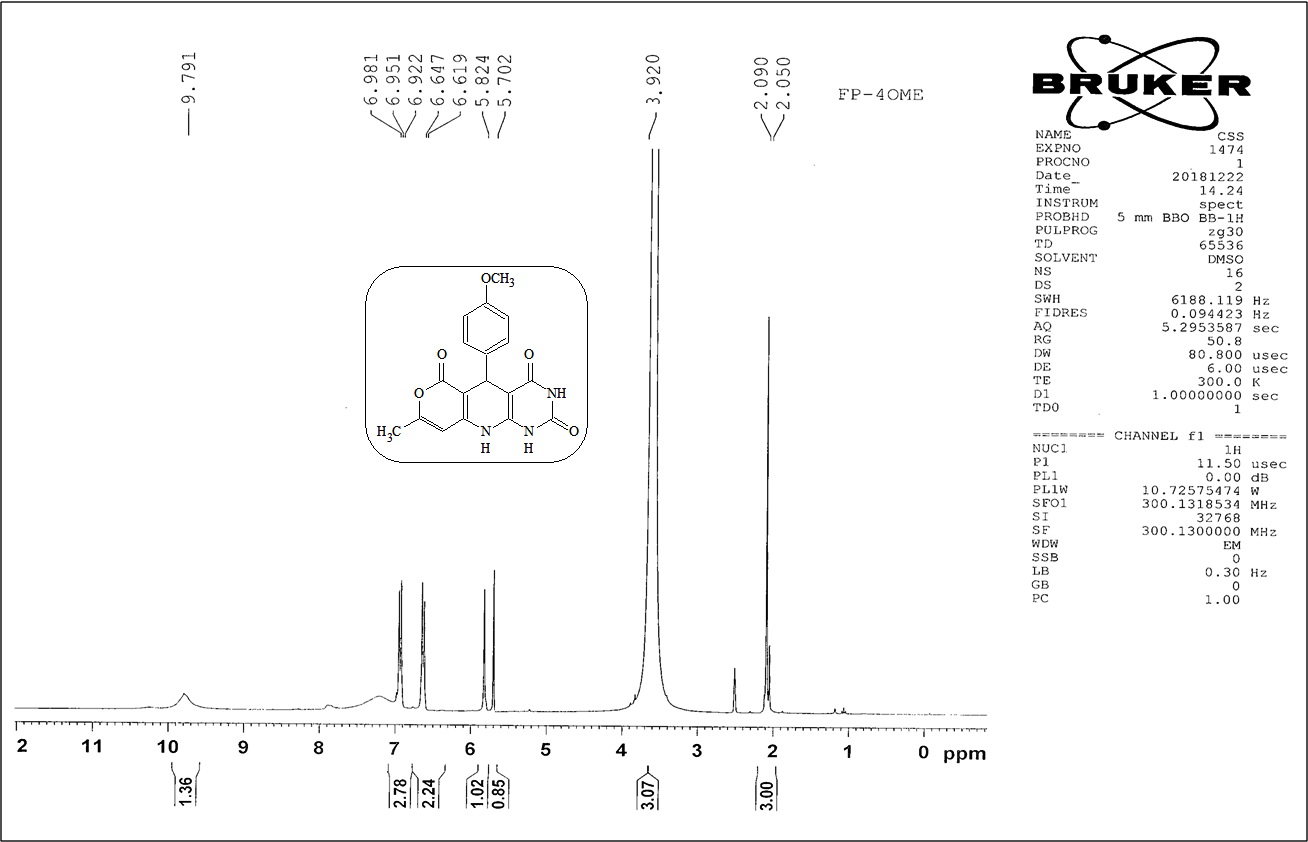 Fig. 30: 1H NMR spectrum of 5-(4-methoxyphenyl)-8-methyl-5,10-dihydro-2H-pyrano[3',4':5,6]pyrido[2,3-d]pyrimidine-2,4,6(1H,3H)-trione (4d9)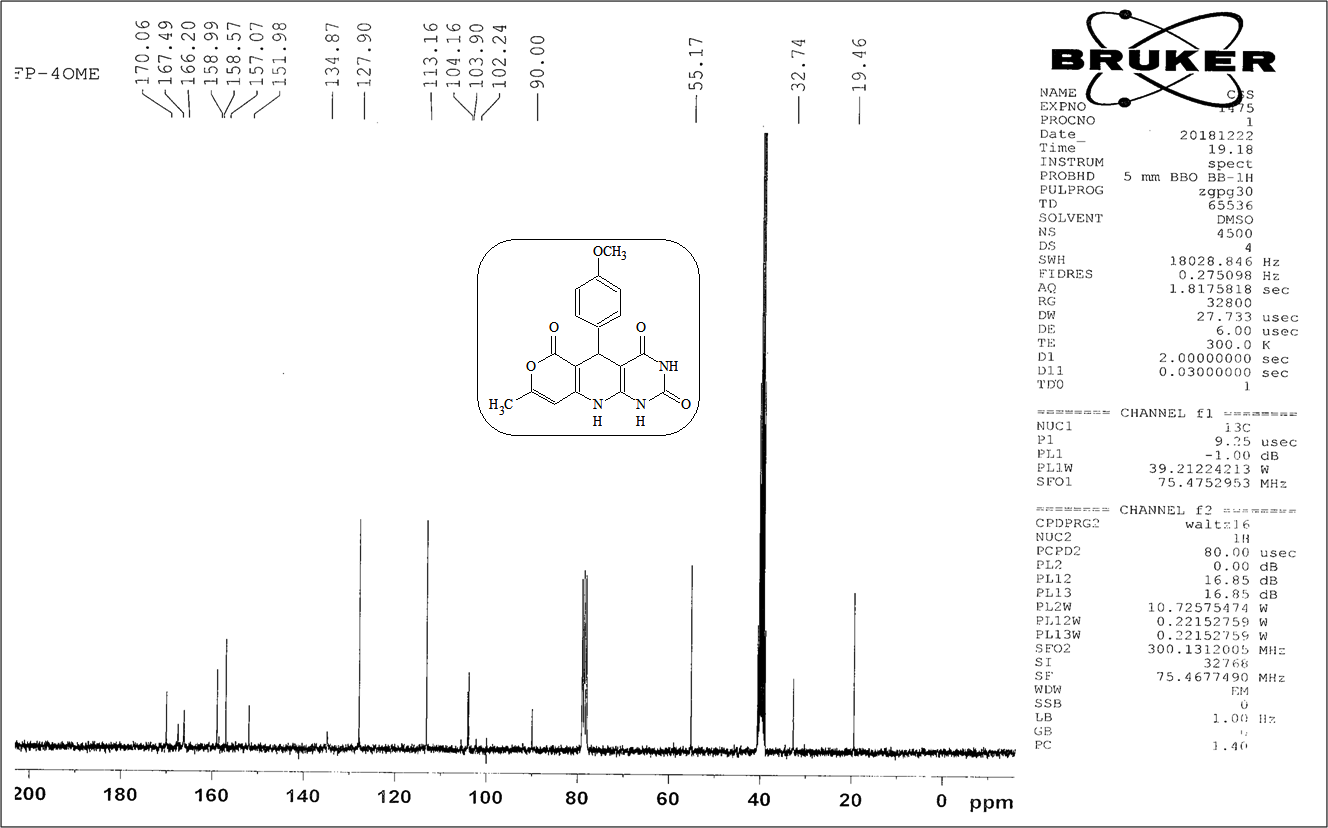 Fig. 31: 13C NMR spectrum of 5-(4-methoxyphenyl)-8-methyl-5,10-dihydro-2H-pyrano[3',4':5,6]pyrido[2,3-d]pyrimidine-2,4,6(1H,3H)-trione (4d9)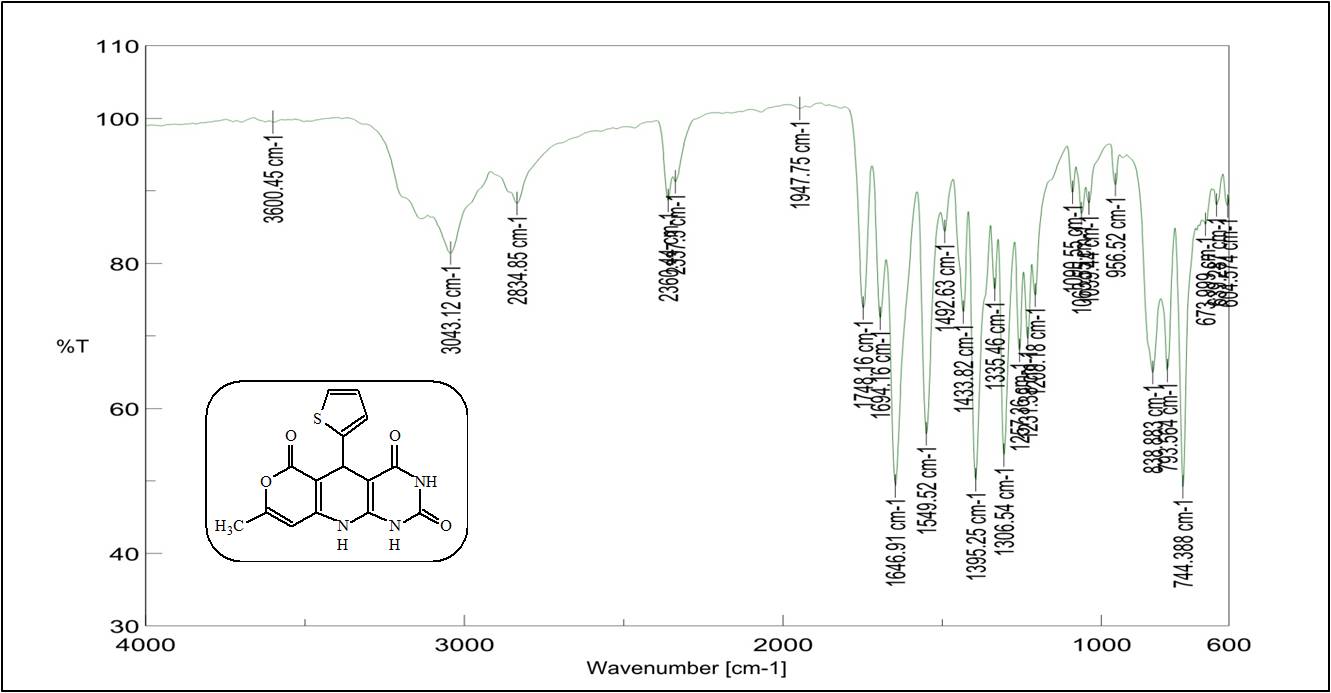 Fig. 32: IR spectrum of 8-methyl-5-(thiophen-2-yl)-5,10-dihydro-2H-pyrano[3',4':5,6]pyrido[2,3-d]pyrimidine-2,4,6(1H,3H)-trione (4d10)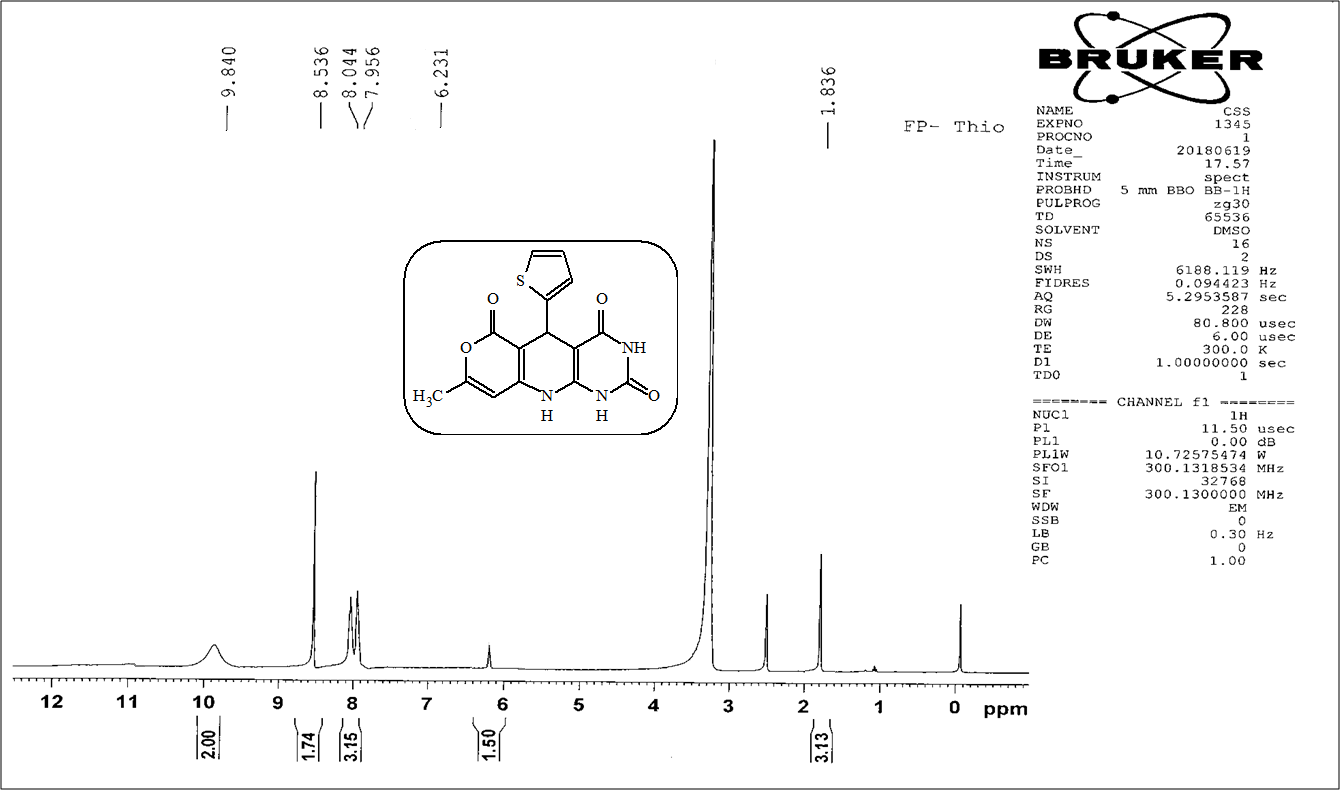 Fig. 33: 1H NMR spectrum of 8-methyl-5-(thiophen-2-yl)-5,10-dihydro-2H-pyrano[3',4':5,6]pyrido[2,3-d]pyrimidine-2,4,6(1H,3H)-trione (4d10)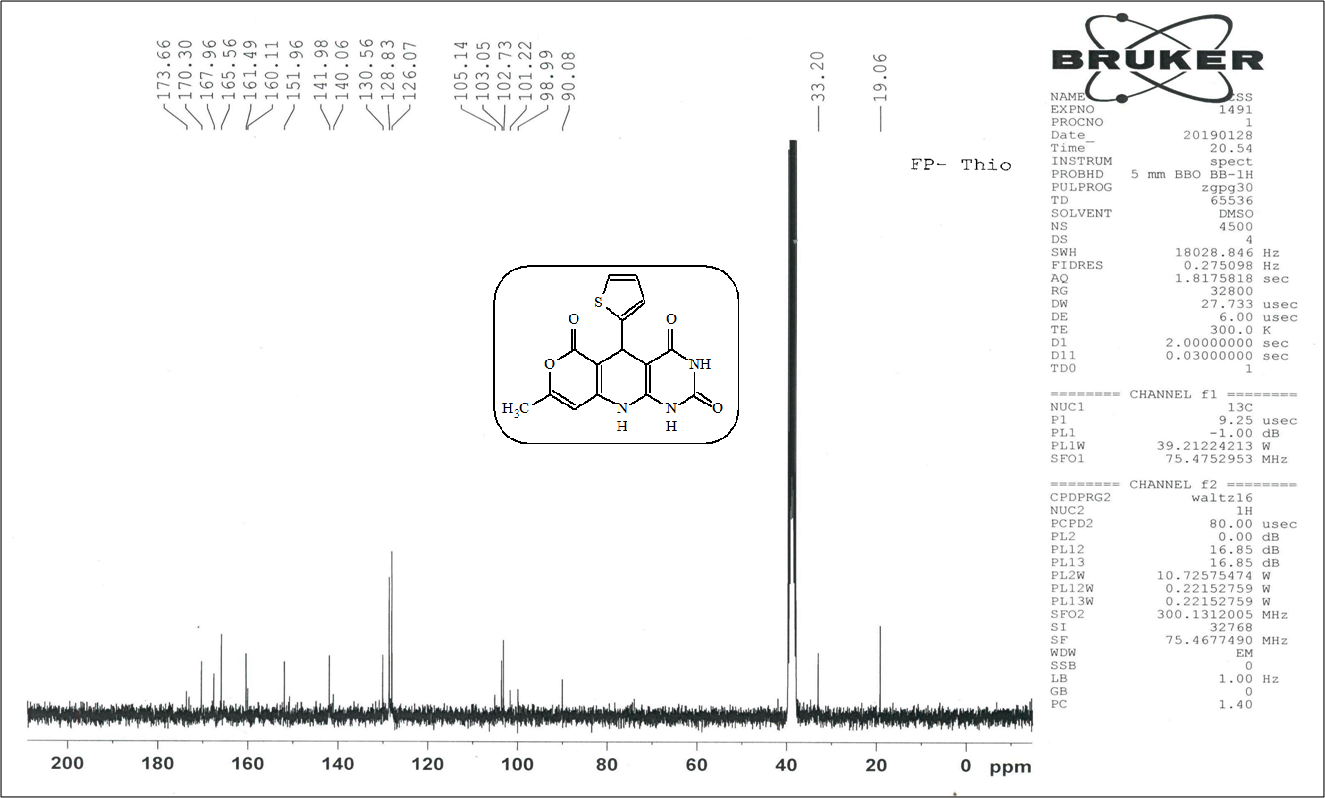 Fig. 34: 13C NMR spectrum of 8-methyl-5-(thiophen-2-yl)-5,10-dihydro-2H-pyrano[3',4':5,6]pyrido[2,3-d]pyrimidine-2,4,6(1H,3H)-trione (4d10)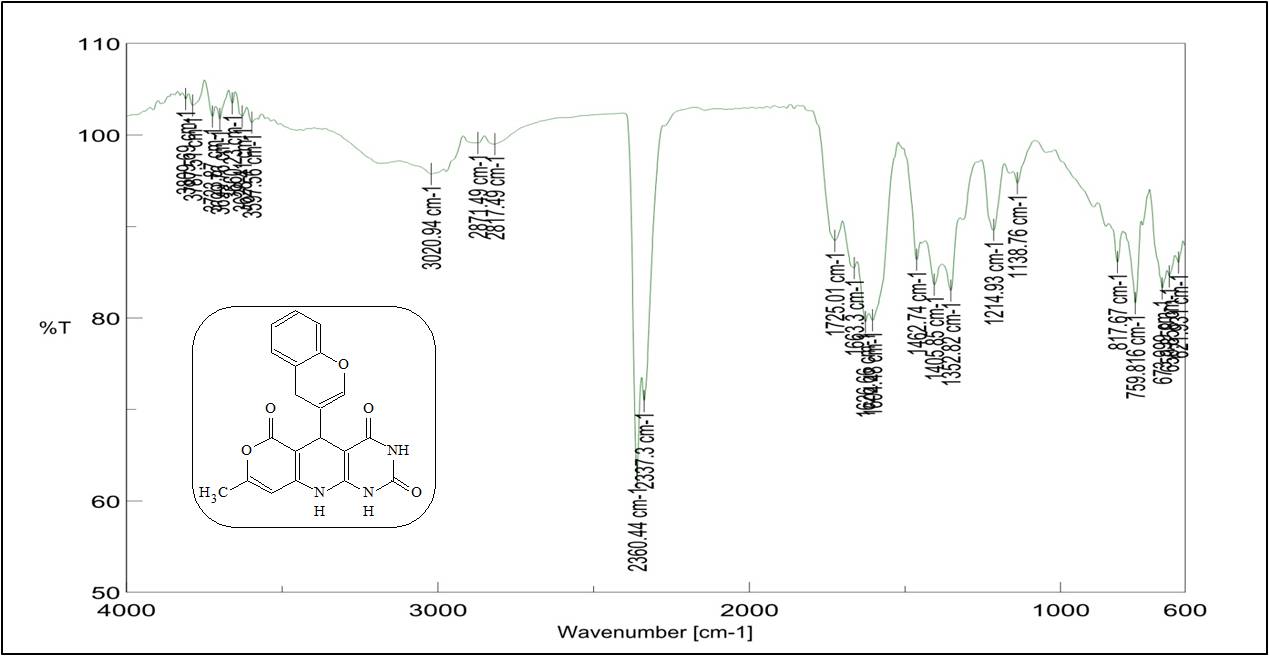 Fig. 35: IR spectrum of 5-(4H-1-benzopyran-3-yl)-8-methyl-5,10-dihydro-2H-pyrano[3',4':5,6] pyrido [2,3-d] pyrimidine-2,4,6(1H,3H)-trione (4d11)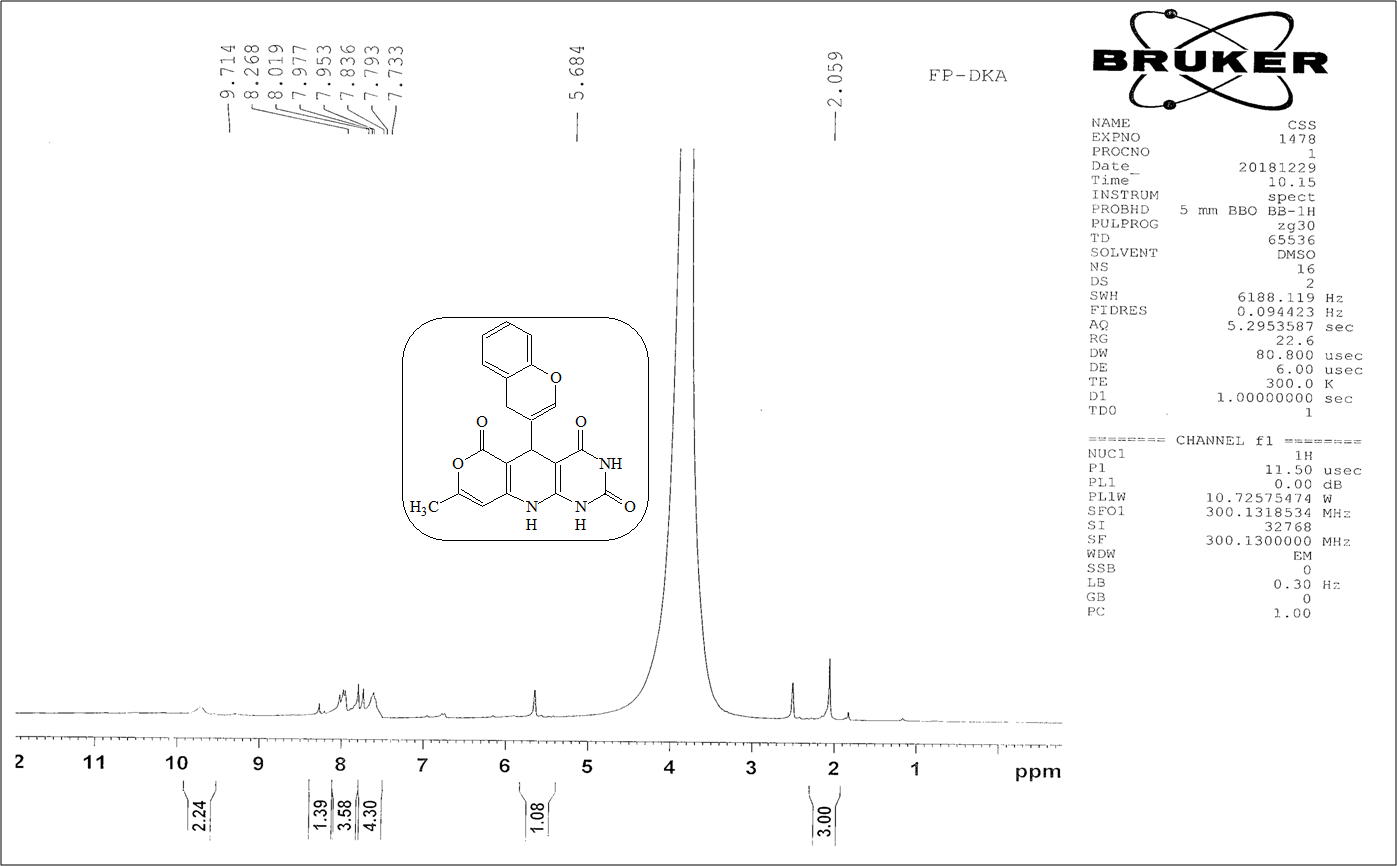 Fig. 36: 1H NMR spectrum of 5-(4H-1-benzopyran-3-yl)-8-methyl-5,10-dihydro-2H-pyrano[3',4':5,6] pyrido [2,3-d] pyrimidine-2,4,6(1H,3H)-trione (4d11)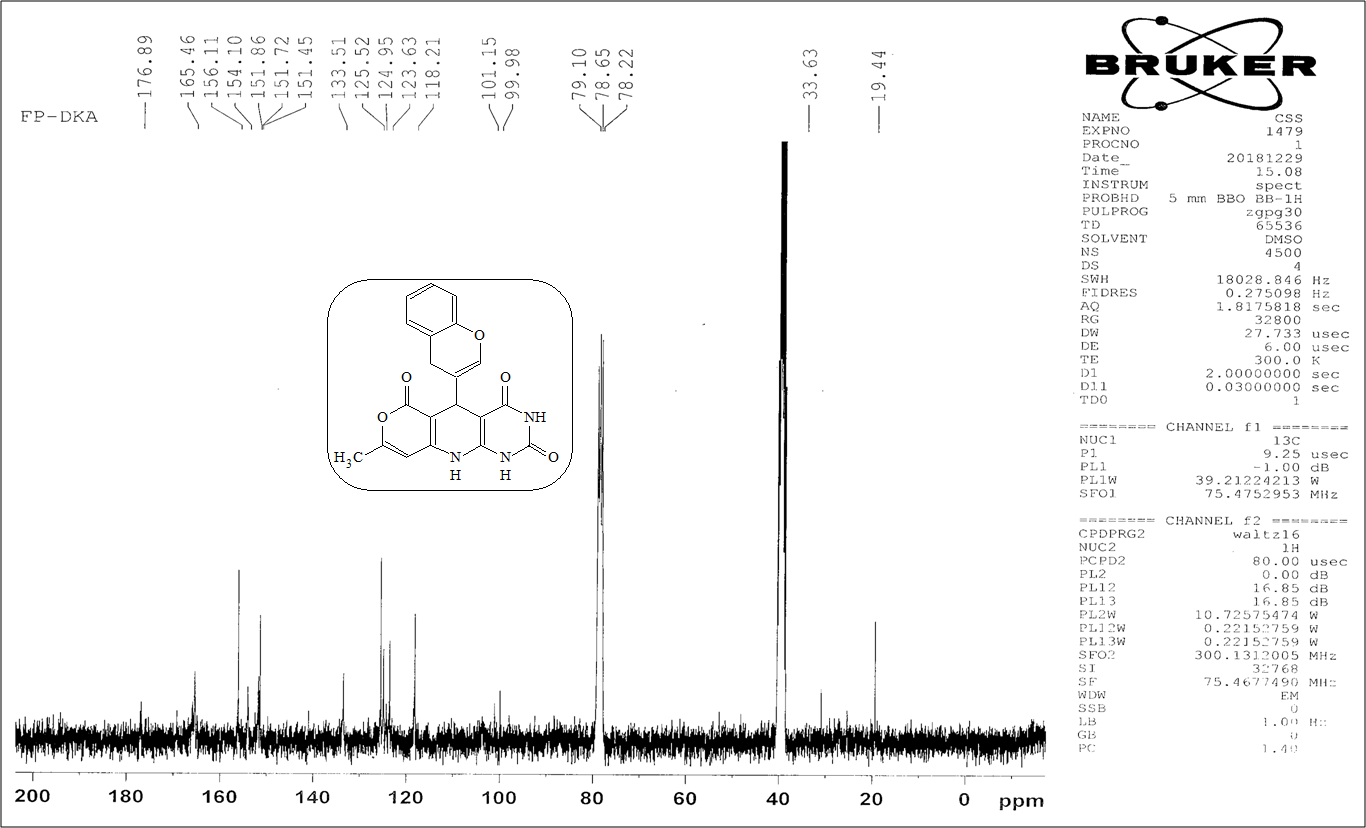 Fig. 37: 13C NMR spectrum of 5-(4H-1-benzopyran-3-yl)-8-methyl-5,10-dihydro-2H-pyrano[3',4':5,6] pyrido [2,3-d] pyrimidine-2,4,6(1H,3H)-trione (4d11)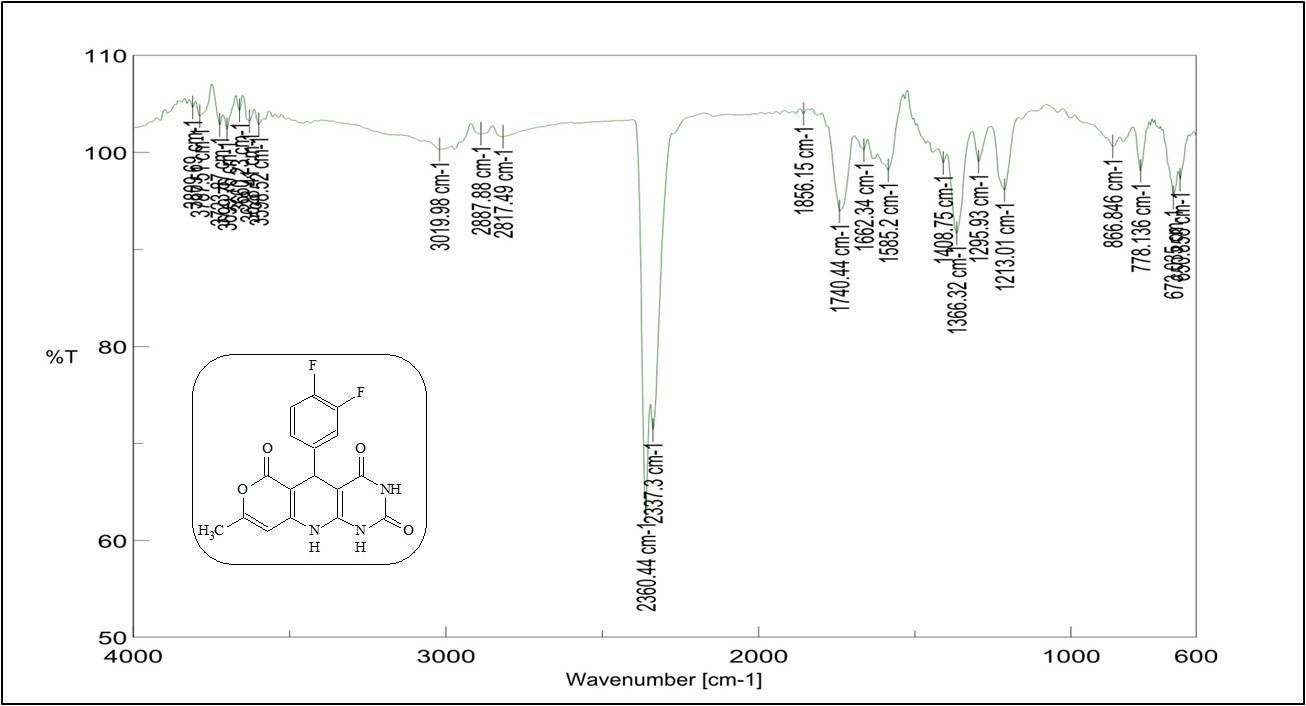 Fig. 38:IR spectrum of 5-(3,4-difluorophenyl)-8-methyl-5,10-dihydro-2H pyrano[3',4':5,6]pyrido[2,3-d]pyrimidine-2,4,6(1H,3H)-trione (4d12)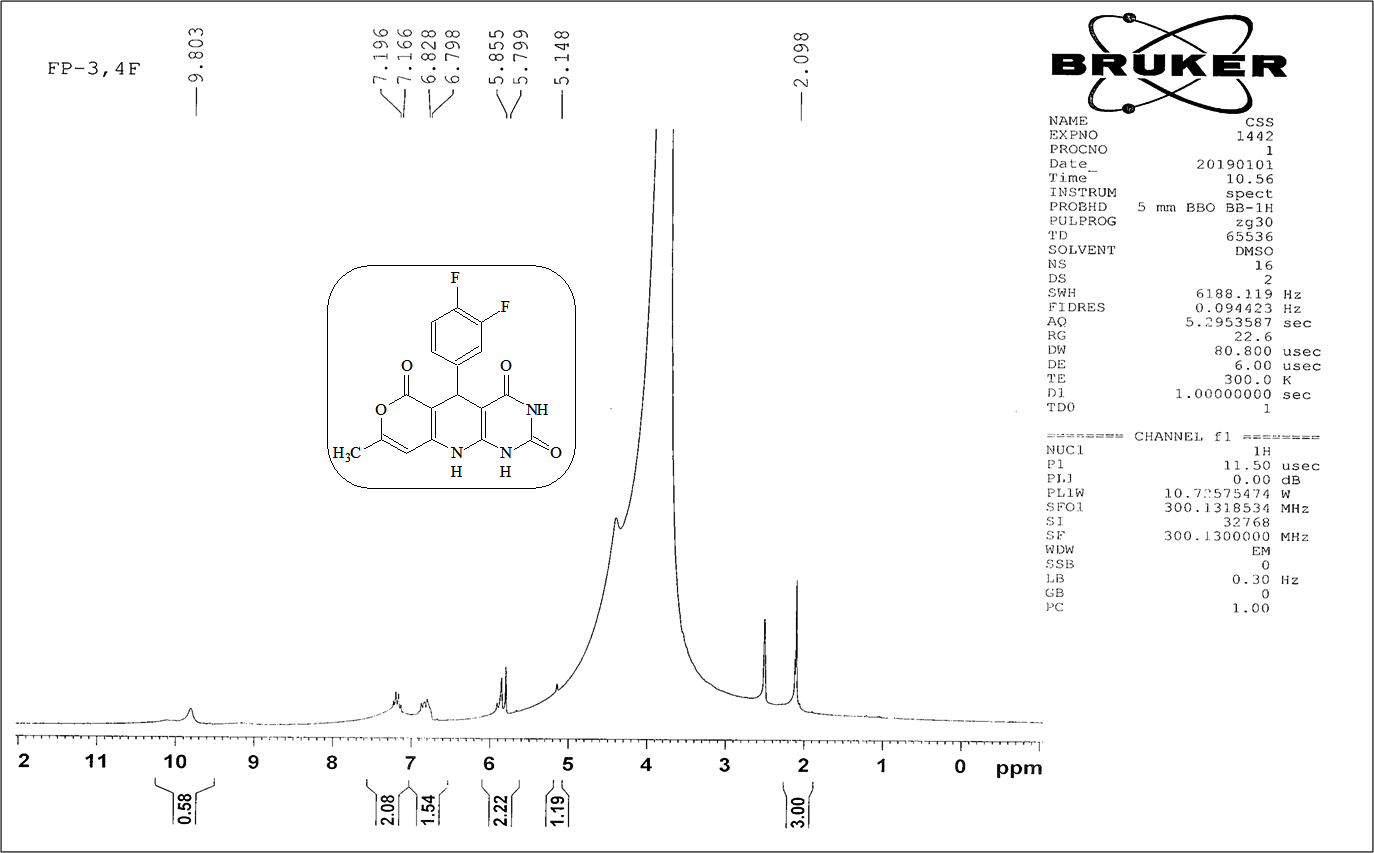 Fig. 39: 1H NMR spectrum of 5-(3,4-difluorophenyl)-8-methyl-5,10-dihydro-2H-pyrano[3',4':5,6]pyrido[2,3-d]pyrimidine-2,4,6(1H,3H)-trione (4d12)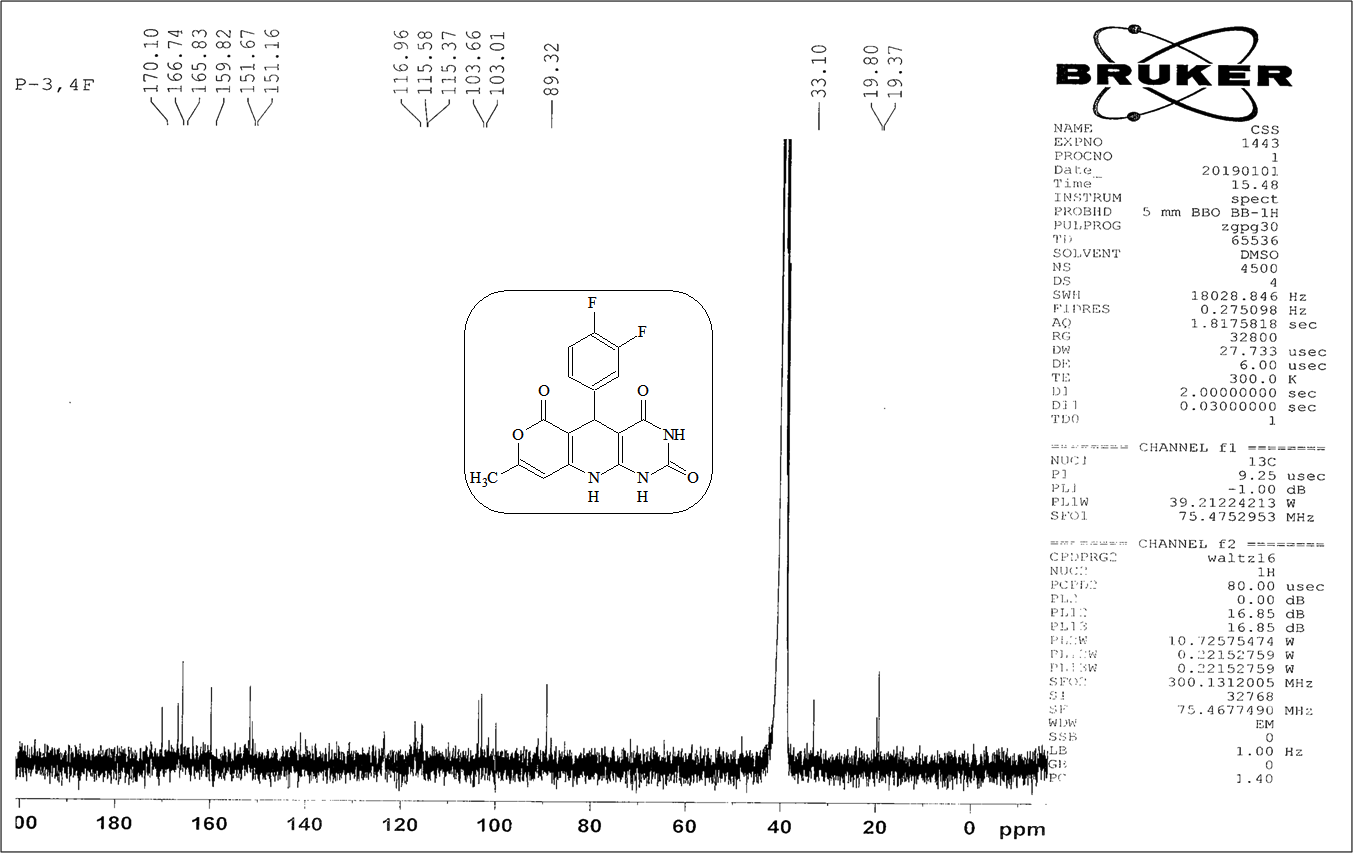 Fig. 40: 13C NMR spectrum of 5-(3,4-difluorophenyl)-8-methyl-5,10-dihydro-2H-pyrano[3',4':5,6]pyrido[2,3-d]pyrimidine-2,4,6(1H,3H)-trione (4d12)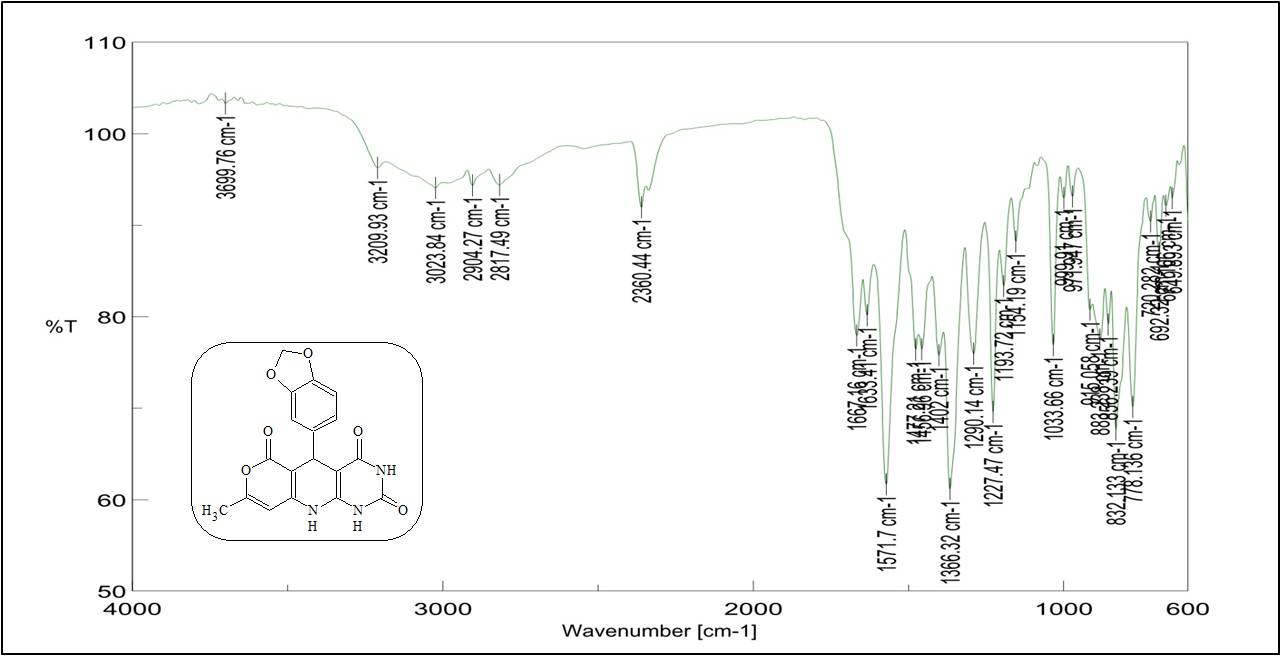 Fig. 41: IR spectrum of 5-(2H-1,3-benzodioxol-5-yl)-8-methyl-5,10-dihydro-2H-pyrano[3',4':5,6]pyrido[2,3-d]pyrimidine-2,4,6(1H,3H)-trione (4d13)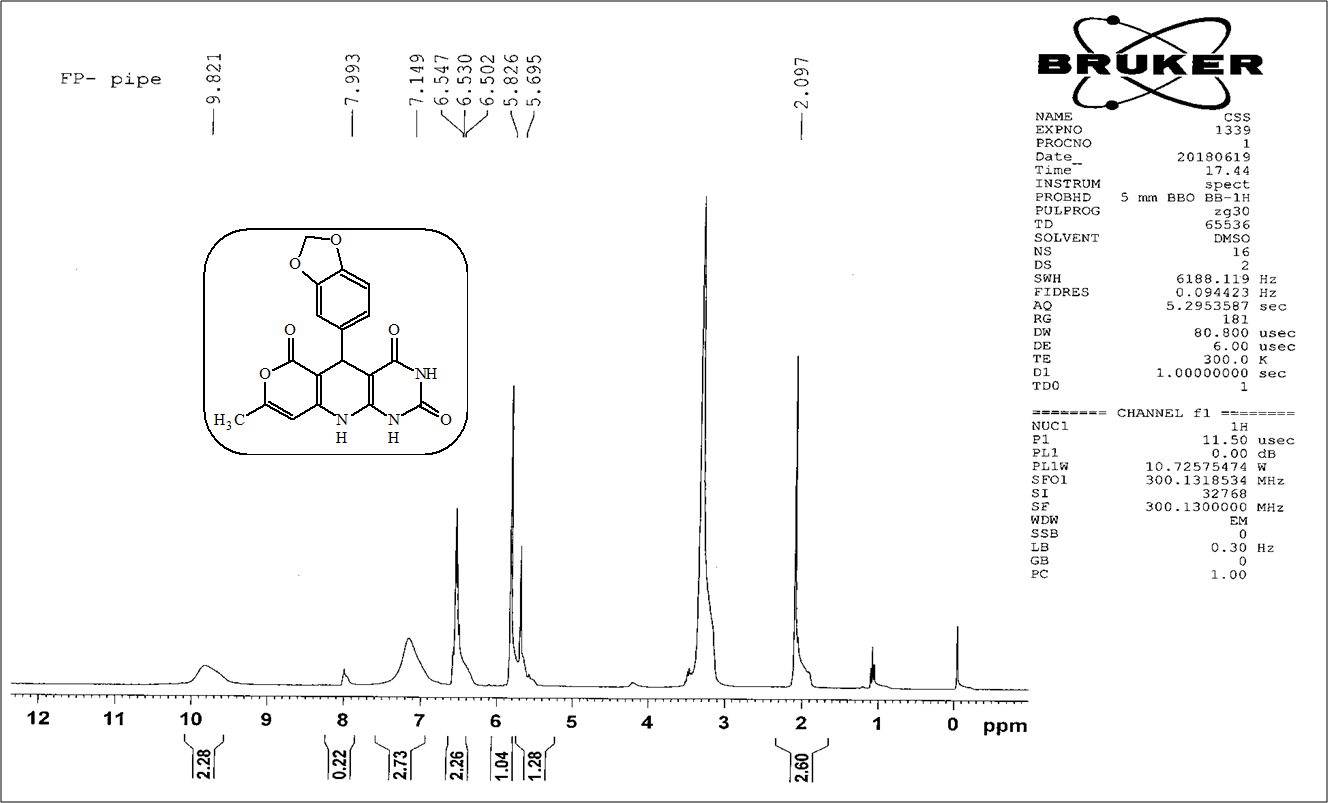 Fig. 42: 1H NMR spectrum of 5-(2H-1,3-benzodioxol-5-yl)-8-methyl-5,10-dihydro-2H-pyrano[3',4':5,6]pyrido[2,3-d]pyrimidine-2,4,6(1H,3H)-trione (4d13)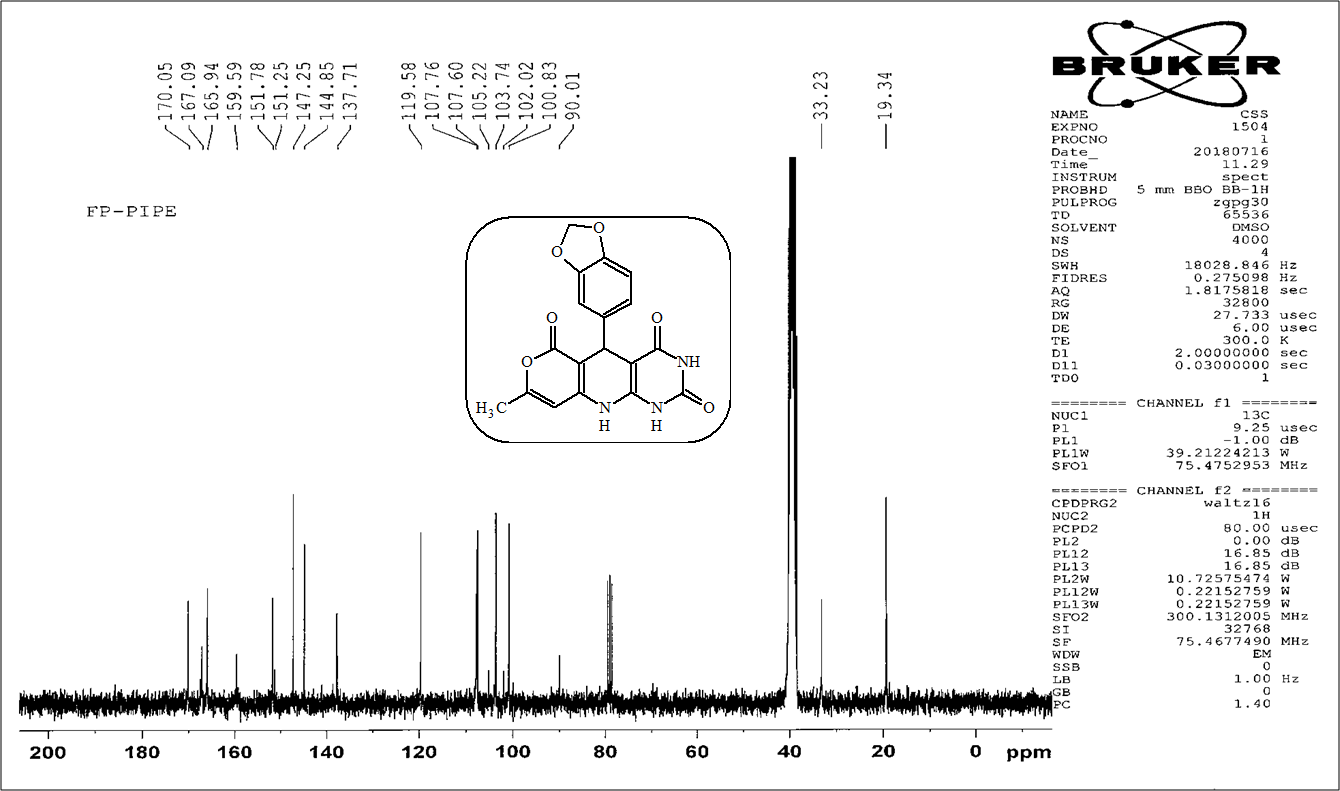 Fig. 43: 13C NMR spectrum of 5-(2H-1,3-benzodioxol-5-yl)-8-methyl-5,10-dihydro-2H-pyrano[3',4':5,6]pyrido[2,3-d]pyrimidine-2,4,6(1H,3H)-trione (4d13) Sr. No.ContentsPage no.1.Green metrics calculations22.Table: Green Chemistry Metrics Calculations of synthesized derivatives 4d1 to 4d1333.Table 5 DPPH radical scavenging activity of pyrido[2,3-d]pyrimidine derivatives44.Fig.1: Significant interaction of molecule 4d12 with myeloperoxidaseFig.2: Significant interaction of molecule 4d13 with myeloperoxidase5Spectroscopic analysis of Synthesized Compounds6-26EntryCompd.Code% YieldFW ProductYield (g)MI% RME% CE% AEE-Factor1.4d190323.3028290.97251.2380.839080.830.232.4d284357.7478300.50811.3176.148476.140.313.4d388357.7478314.81801.2579.948879.940.254.4d492357.7478329.12791.1983.509283.500.195.4d586368.3003316.73821.2778.278678.270.276.4d690402.1988361.97891.2182.469082.460.217.4d792402.1988370.02281.1884.289284.280.188.4d882353.3288289.72961.3474.358274.350.349.4d992353.3288325.06241.2083.339283.330.2010.4d1086329.3305283.22421.2977.328677.320.2911.4d1190377.3502339.61511.2182.129082.120.2112.4d1280359.2837287.42691.3772.478072.470.3713.4d1392367.3123337.92731.1983.669283.660.19EntryCompd. Code.(%of Inhibition) at50 µg/ml(%of Inhibition) at100 µg/ml1.4d144.3145.572.4d247.1748.183.4d356.1860.484.4d443.8045.495.4d549.3655.096.4d648.2749.957.4d751.6452.908.4d851.2253.329.4d944.6546.2510.4d1044.4846.1611.4d1141.8744.5612.4d1259.2263.4313.4d1360.4860.5714.Ascorbic acid33.3639.59